Załącznik nr 2 do zapytania ofertowego z dnia 01.09.2021 r.SZCZEGÓŁOWY OPIS PRZEDMIOTU ZAMÓWIENIAPakiet umundurowania zgodny z wykazem i opisem musi zawierać:bluzę i spodnie Ubioru Mundurowego Ucznia wg Wymagań Technicznych w załączniku – 1 kpl.koszulkę T-shirt w kolorze czarnym z logo szkoły – 2 szt.beret granatowy typu midnight blue o barwie numer 191970/2525112, navy o barwie numer 000080/00128 lub dark blue o barwie numer 00008B/00139 według kodu kolorów RGB z haftowanym orłem dla kadetów – 1 szt.zestaw odznak regulaminowych do ubioru wg załączników – 1 komplet - oznaka przynależności państwowej: flaga polski na rzepie 2 szt., - oznaka rozpoznawcza placówki edukacyjnej: tarcza szkolna na rzepie 2 szt., - oznaka klasy kadeta kl. 3, kl. 4 i kl. 5 (rzep munduru i rzep ocieplacza) – 1 komplet (1x2szt.) dla każdego rocznika = razem 3 komplety- oznaka rozpoznawcza programu CWKM z nadrukiem na rzepie (na kieszeń bluzy munduru oraz na ocieplacz) – 1 komplet (1x2szt.)- oznaka identyfikacyjna z nazwiskiem kadeta na rzepie (na kieszeń bluzy munduru, na ocieplacz i na plecak) – 1 komplet (1x3szt.)bluza ocieplana wykonana z materiału typu polar w kolorze czarnym wg wymagań technicznych w załączniku – 1 szt.plecak taktyczny o pojemności co najmniej 25 litrów w kamuflażu pantera – 1 szt.rękawice zimowe w kolorze czarnym – 1 kpl.czapka zimowa w kolorze czarnym – 1 szt.RAZEM: 60 pakietów umundurowaniaWYMAGANIA TECHNICZNEUbiór mundurowy dla uczniów realizujących projekt resortu Obrony NarodowejNiniejsza dokumentacja jest własnością Skarbu Państwa reprezentowanego przez Ministra Obrony Narodowej.Opis ogólny wyrobuUbiór mundurowy dla uczniów realizujących projekt resortu Obrony Narodowej jest wyrobem dwuelementowym składającym się z bluzy i spodni.Opis ogólny bluzyBluza z jednorzędowym zapięciem krytym na cztery guziki. Kołnierz w formie stójki zapinany 
na odcinki taśm samosczepnych. Na przodach, na linii piersi naszyte są dwie kieszenie typu pudełkowego, zapinane na zamek błyskawiczny wszyty przy przedniej krawędzi kieszeni. Zamek kryty jest pojedynczą wypustką wszytą od strony środka kieszeni. Na prawej kieszeni naszyty jest element z pętelkowej taśmy samosczepnej, przeznaczony do zamocowania oznaki identyfikacyjnej z nazwiskiem. Na lewej kieszeni naszyty jest prostokątny element z pętelkowej taśmy samosczepnej (o wymiarach 85 mm x 70 mm), przeznaczony do zamocowania oznaki stopnia. Tył jednoczęściowy z kontrafałdą wykonaną pośrodku. Rękawy dwuczęściowe wszyte do pogłębionej pachy. Na rękawach w części przedramiennej i łokciowej naszyte  są  od  zewnątrz  wzmocnienia  z  tkaniny  zasadniczej.  Dół  rękawa  z  mankietem-patką, służącą do regulacji obwodu, zapinanym taśmą samosczepną. W górnej części rękawów naszyte są kieszenie tego samego  typu  jak  kieszenie naszyte na przodach bluzy, na kieszeniach rękawów naszyte zostały kwadraty (o wymiarach 100 mm x 100 mm) z taśmy samosczepnej pętelkowej służące do mocowania oznaki/oznak rozpoznawczych. Dół bluzy wykończony obrębem.Opis ogólny spodniSpodnie  długie  bez  odcinanego  pasa. Na  przodach  nogawek  założone  fałdki  skierowane ku przodowi. W nogawkach przednich u góry od strony boków odszyte po skosie kieszenie wpuszczane 
do wewnątrz. Poniżej otworów kieszeni górnych na szwach zewnętrznych naszyto boczne kieszenie typu pudełkowego, gładkie. Kieszenie zapinane są na zamek błyskawiczny wszyty poziomo w górze kieszeni, kryty pojedynczą wypustką wszytą od strony górnej krawędzi kieszeni. Nogawki przednie na wysokości kolan wzmocnione są, na całej szerokości, tkaniną zasadniczą, naszytą od strony zewnętrznej. Tylne części nogawek na odcinku szwu środkowego tyłu wzmocnione są tkaniną zasadniczą naszytą od strony zewnętrznej na tyle. Rozporek wykończony listewkami, zapinany na guziki i dziurki. Góra spodni zapinana na dwa guziki i dziurki. Na imitacji paska rozmieszczono siedem podtrzymywaczy paska, w dole podtrzymywaczy pasa nad kieszeniami skośnymi umieszczono półkółka tworzywowe. Z tyłu na pasie naszyte ściągacze regulacji obwodu, wykonane z taśmy tkanej, zapinane na klamry tworzywowe. Dół nogawek wykończony został mankietem-patką służącą do regulacji obwodu dołu nogawki, zapinaną taśmą samosczepną.Wymagania techniczneDo wykonania wyrobu obowiązują specyfikacje techniczne materiałów i dodatków konfekcyjnych wg wymagań określonych w tablicy 1.Wykaz materiałów zasadniczych i dodatkówZestawienie podstawowych materiałów zasadniczych i dodatków stosowanych w wykonaniu przedmiotów przedstawiono w tablicy 1.Tablica 1Do wykonania wyrobu dopuszcza się stosowanie zamiennych rozwiązań dodatków konfekcyjnych wyszczególnionych w tablicy 1, w przypadku potwierdzenia wynikami badań laboratoryjnych lub specyfikacjami technicznymi producentów zakresów wymagań użytkowych wyszczególnionych 
w załącznikach.Rodzaje szwów i ściegów maszynowychPodstawowe rodzaje szwów zgodnie z PN-P-84501:1983 Szwy - Klasyfikacja i oznaczenia, oraz ściegów 
wg PN-P-84502:1983 Ściegi - Klasyfikacja i oznaczenia.Wymagane gęstości ściegów:stebnowych: 30÷ 40 ściegów / 1 dm,overlockowych: 35÷45 ściegów / 1 dm,dziurek bieliźnianych: 160 ÷ 180 ściegów /1 dm,dziurek odzieżowych: 100 ÷ 120 ściegów / 1 dm,ryglowych: 100 ÷ 120 ściegów / 1 dm.Szwy stebnowe na początku i końcu zamocować celem zabezpieczenia przed pruciem.Szwy stebnowe 2-igłowe o rozstawie 6,4 mm, dopuszcza się wykonanie przeszyć 2-igłowych ściegiem łańcuszkowym (401.401).Niedopuszczalne jest wykonywanie ściegów o nieprawidłowym przeplocie nici i naprężeniu nitek tworzących ścieg/szew.Miejsca wykonania i wymagania dla przeszyć ryglowych:otwory wlotowe do kieszeni ciętych i nakładanych - o długości 1,5 cm,otwory wlotowe na długopis w kieszeniach przodów bluzy - o długości 1 cm,rogi łat kieszeni nakładanych - o długości 1 cm,krawędzie części roboczej patek rękawów - o długości 1 cm,dolna krawędź szwu wewnętrznego rękawa - o długości 1 cm,górna i dolna krawędź kontrafałdy tyłu - o długości 1,5 cm,po długość uchwytów zamków błyskawicznych - o długości 1 cm,góra i dół podtrzymywacz pasa - jeden lub dwa rygle o sumarycznej długości 2,5 cm,mocowanie dolnej krawędzi listewki rozporka spodni - o długości 1 cm,krawędzie robocze patek dołów nogawek - o długości 1 cmnaszycie regulatorów obwodu pasa spodni - o długości 2 cm.Miejsca wykonania i wymagania dla okrążków maszynowych:na rękawach pod pachą, po trzy okrążki na rękawie przednim i tylnym,pojedynczy okrążek w spodniej części mieszka kieszeni nakładanych przodu bluzy, od strony pachy.Tablica klasyfikacji wielkościW dokumentacji podano jedynie przykładowe wymiary dla wielkości średniej osoby dorosłej
(102÷110/174÷178 p.92÷100), dla młodzieży zasadniczy sposób wykonywania to szycie miarowe. Zestawienie elementów składowychZestawienie elementów składowych bluzy przedstawiono w tablicy 2, spodni w tablicy 3.Tablica 2Tablica 3Nie dopuszcza się sztukowania elementów wyrobu.Opis wykonaniaPodstawowe operacje wykonania bluzy przedstawiono w tablicy 4, spodni w tablicy 5.Tablica 4Tablica 5Tablica 5(ciąg dalszy)Tablica 5(ciąg dalszy)Cechowanie, składanie, pakowanieRozmieszczenie cechWszywka firmowa, z oznaczeniem wielkości oraz o sposobie konserwacji wyrobu (naszyta: w bluzie 
na wysokości naszycia kieszeni przodu prawego poniżej wszywki identyfikacyjnej (na nazwisko użytkownika), w spodniach poniżej wszywki identyfikacyjnej (na nazwisko użytkownika) zawierająca co najmniej  następujące dane:nazwę i znak firmowy wykonawcy;nazwę przedmiotu;oznaczenie wielkości wykonane w formie piktogramu zgodnie z PN-EN 13402-3:2006,datę produkcji (miesiąc i rok);oznaczenie sposobu konserwacji wyrobu, zgodne z PN-EN ISO 3758:2012.Oznaczenia sposobu konserwacji, zgodne z PN-EN ISO 3758:2012, obejmujące następujący układ znaków: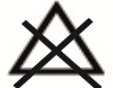 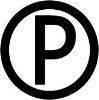 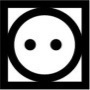 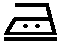 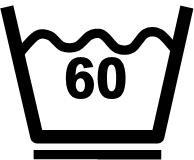 Przykład wyglądu wszywkiInformacje naniesione na wszywkach wykonać w technologii zapewniającej ich czytelność 
przy codziennym użytkowaniu i okresowych zabiegach konserwacyjnych przez okres minimum 2 lat.Wszywka identyfikacyjna na nazwisko użytkownika, wykonana z taśmy w kolorze białym o wymiarach 
6 cm x 3 cm, naszyta od wewnątrz wyrobu:w bluzie na wysokości naszycia kieszeni przodu prawego,w spodniach na prawym worku kieszeniowym.Stemple - znaki, znak kontroli technicznej oraz rok i miesiąc produkcji wykonane:w bluzie po wewnętrznej stronie przodu lewego na wysokości naszycia kieszeni,w spodniach na lewym worku kieszeniowym.Cechy winny być czytelne i wykonane czarnym tuszem niespieralnym.Dopuszcza się wykonanie: roku i miesiąca produkcji w formie nadruku.Etykieta jednostkowa zawiera, co najmniej następujące dane:nazwę, adres i znak firmowy wykonawcy,nazwę wyrobu,symbol i skład surowcowy materiału zasadniczego z określeniem wykończenia uszlachetniającego 
wyrób,pełną wielkość wyrobu,jakość wyrobu,znaki kontroli jakości,miesiąc, rok produkcji wyrobu,oznaczenie sposobu konserwacji wg PN-EN ISO 3758:2012;informacje o okresie użytkowania i gwarancji (normatywny okres używalności – 2 lata, gwarancja 
- wpisać okres gwarancji ustalony w umowie kupna – sprzedaży).Etykietę jednostkową dla kompletu należy mocować w bluzie, za pomocą sztyftu z tworzywa sztucznego, 
w wieszaku bluzy, w przypadku produkcji samych spodni etykietę należy mocować, 
za pomocą sztyftu z tworzywa sztucznego, w pierwszym podtrzymywaczu z lewej strony pasa. Etykieta na opakowanie zbiorcze zawiera, co najmniej następujące dane:nazwę, adres i znak firmowy wykonawcy;nazwę wyrobu;symbol i skład surowcowy materiału zasadniczego z określeniem wykończenia uszlachetniającego 
wyrób;liczbę sztuk zawartych w opakowaniu;wielkość wyrobów z wyszczególnieniem liczby sztuk w poszczególnych wielkościach;jakość wyrobów;numer pakującego;miesiąc, rok produkcji.SkładaniePrzód bluzy zapiąć na guziki. Rękawy wraz z częściami boków przewinąć na tył. Bluzę złożyć wzdłuż 
na połowę. Spodnie (skompletowane z paskiem, prawą stroną na zewnątrz, ze złożonymi razem nogawkami) złożyć poprzecznie na cztery części i umieścić wewnątrz złożonej bluzy.W złożonym komplecie etykieta jednostkowa musi być widoczna i czytelna bez otwierania opakowania jednostkowego.PakowanieMundur powinien być zapakowany w worek foliowy, zgodnie z zasadami określonymi w PN-P-84509:1997 Wyroby odzieżowe – Pakowanie, przechowywanie i transport – Wymagania ogólne. Pięć paczek należy włożyć do kartonu wykonanego z tektury (min. 3 warstwowej) o wymiarach zewnętrznych 40 cm x 40 cm x 50 cm.Na węższym boku kartonu nakleić etykietę na opakowanie zbiorcze. Karton zamknąć poprzez zaklejenie taśmą z nadrukiem firmowym. 6	      Gwarancja na wyróbOkres i warunki gwarancji udzielone przez Wykonawcę na wyrób określa umowa.Rysunki techniczne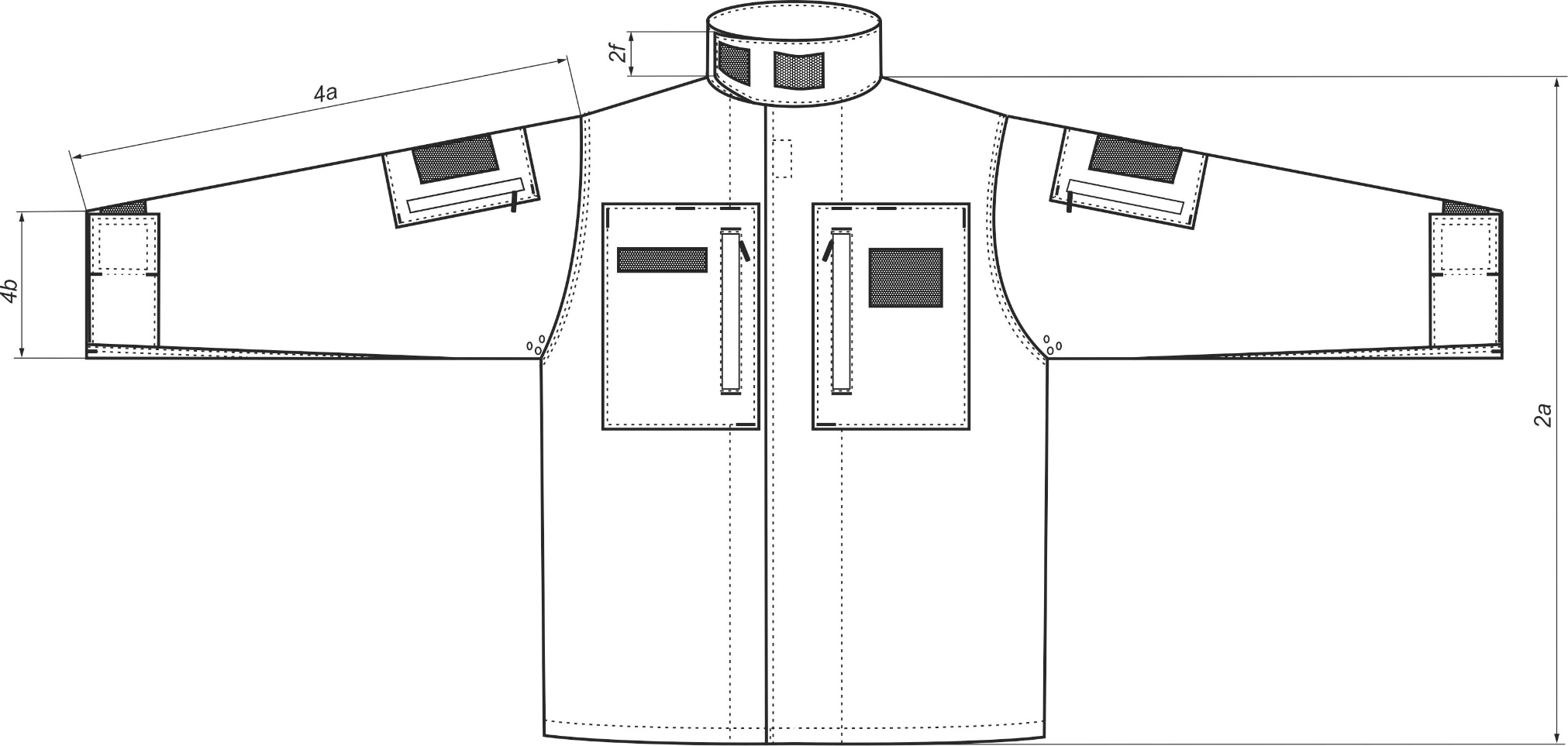 Rysunek 1 – Przód bluzy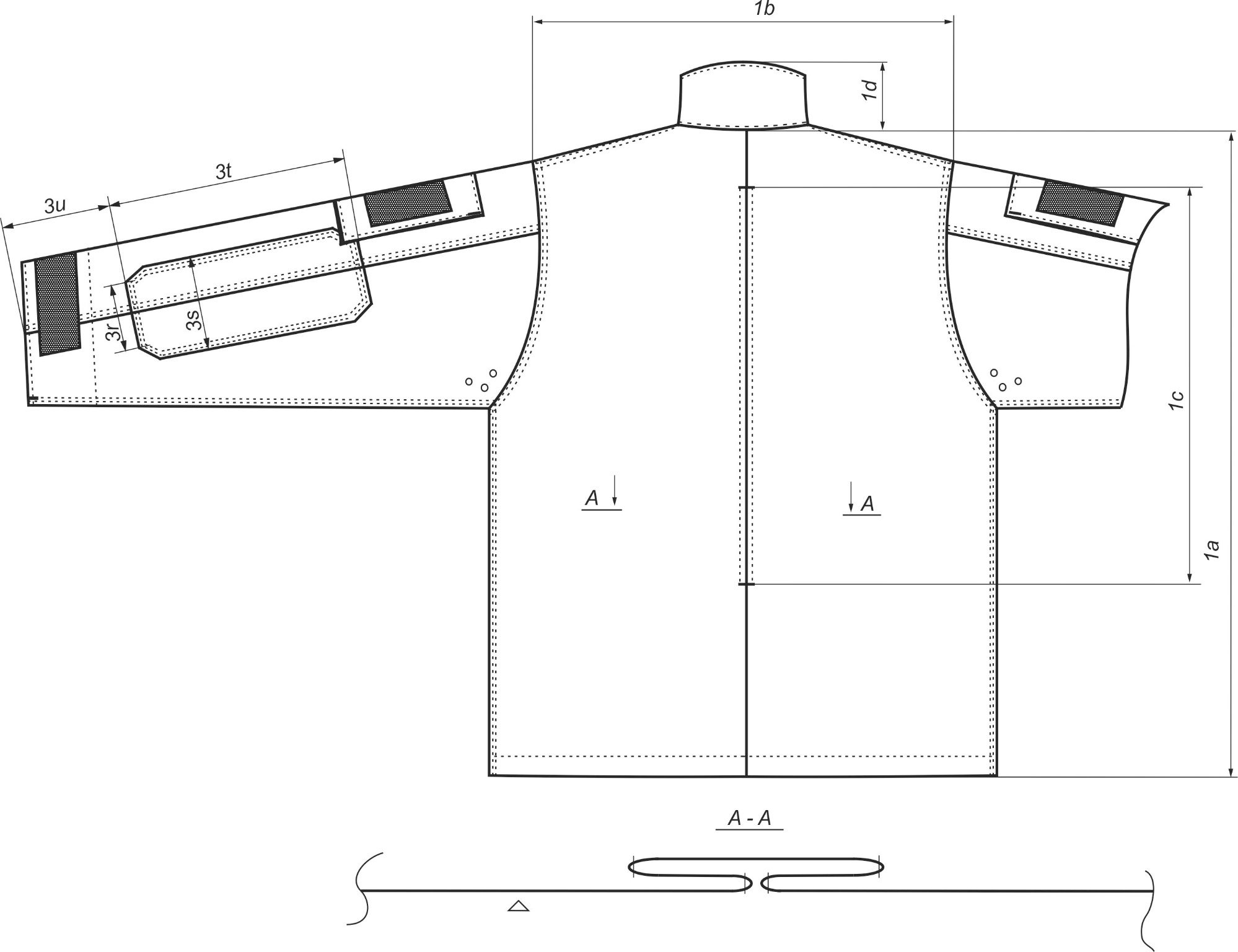 Rysunek 2 – Tył bluzy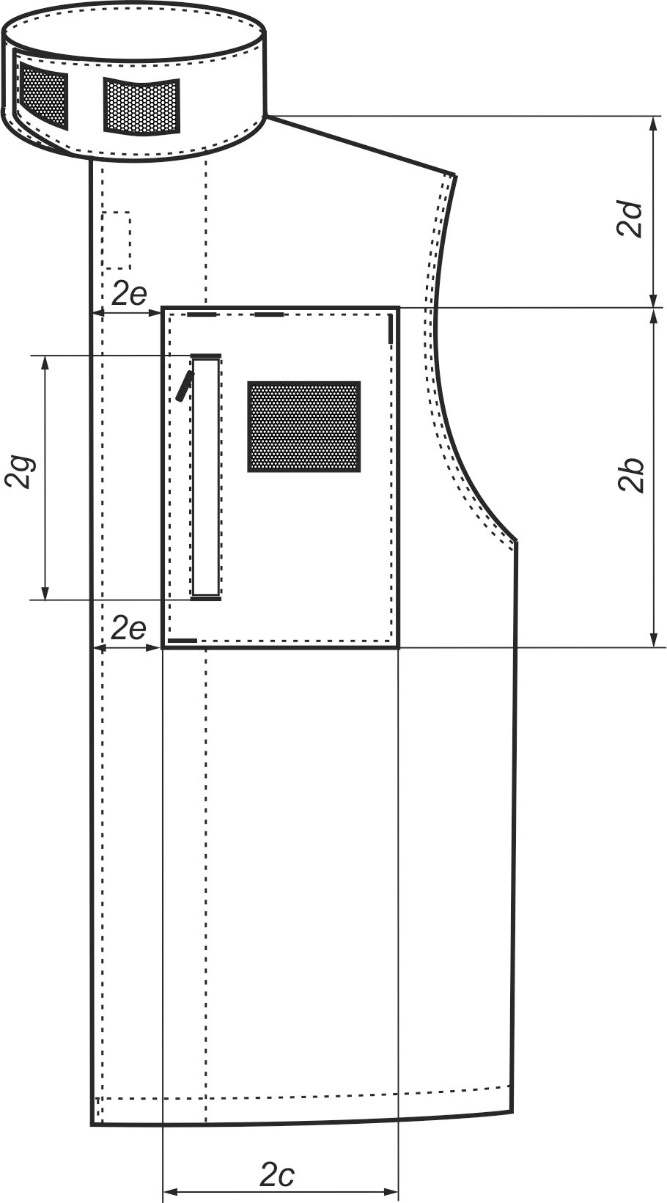 Rysunek 3 – Przód bluzy rozmieszczenie kieszeni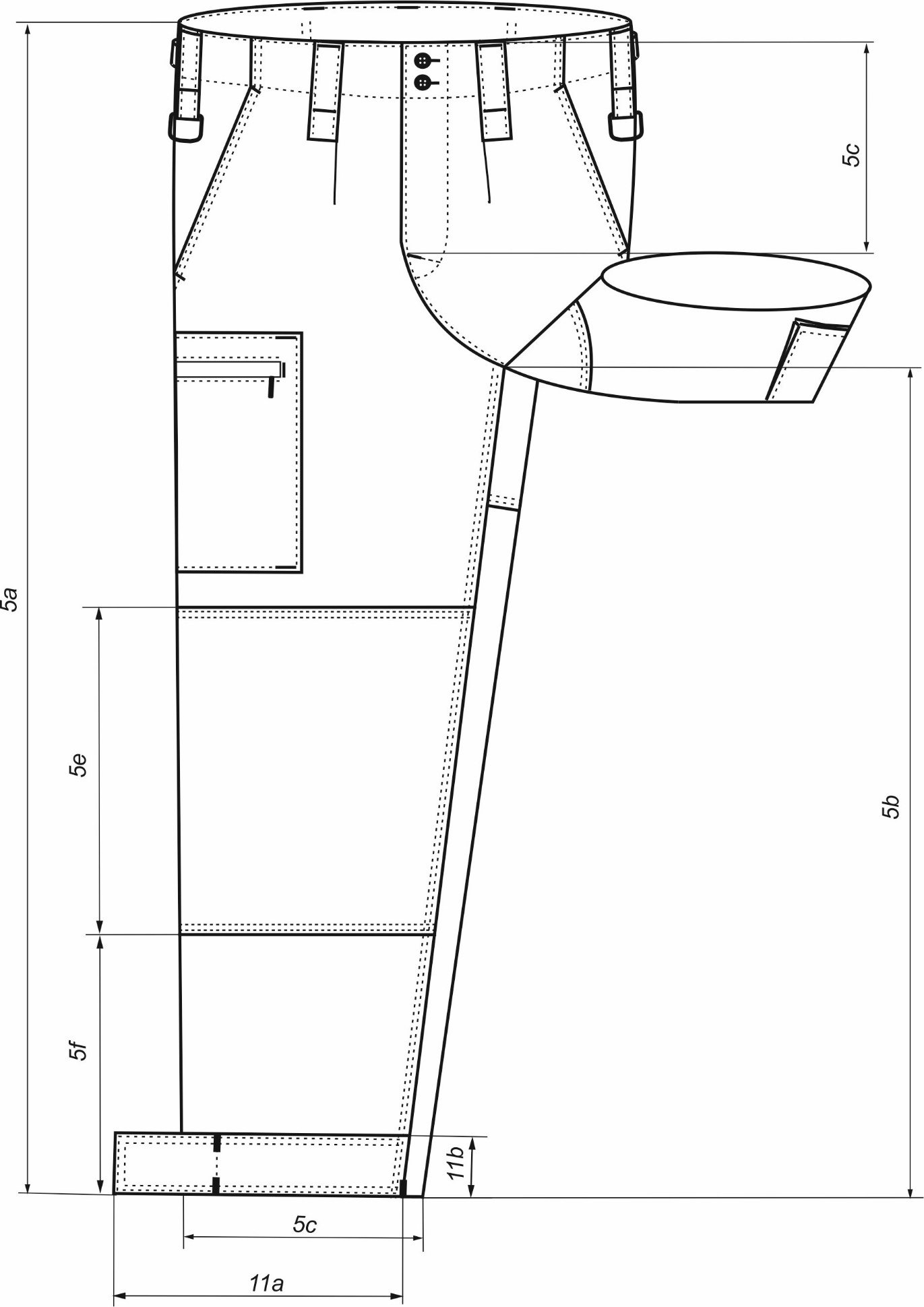 Rysunek 6 – Przód spodni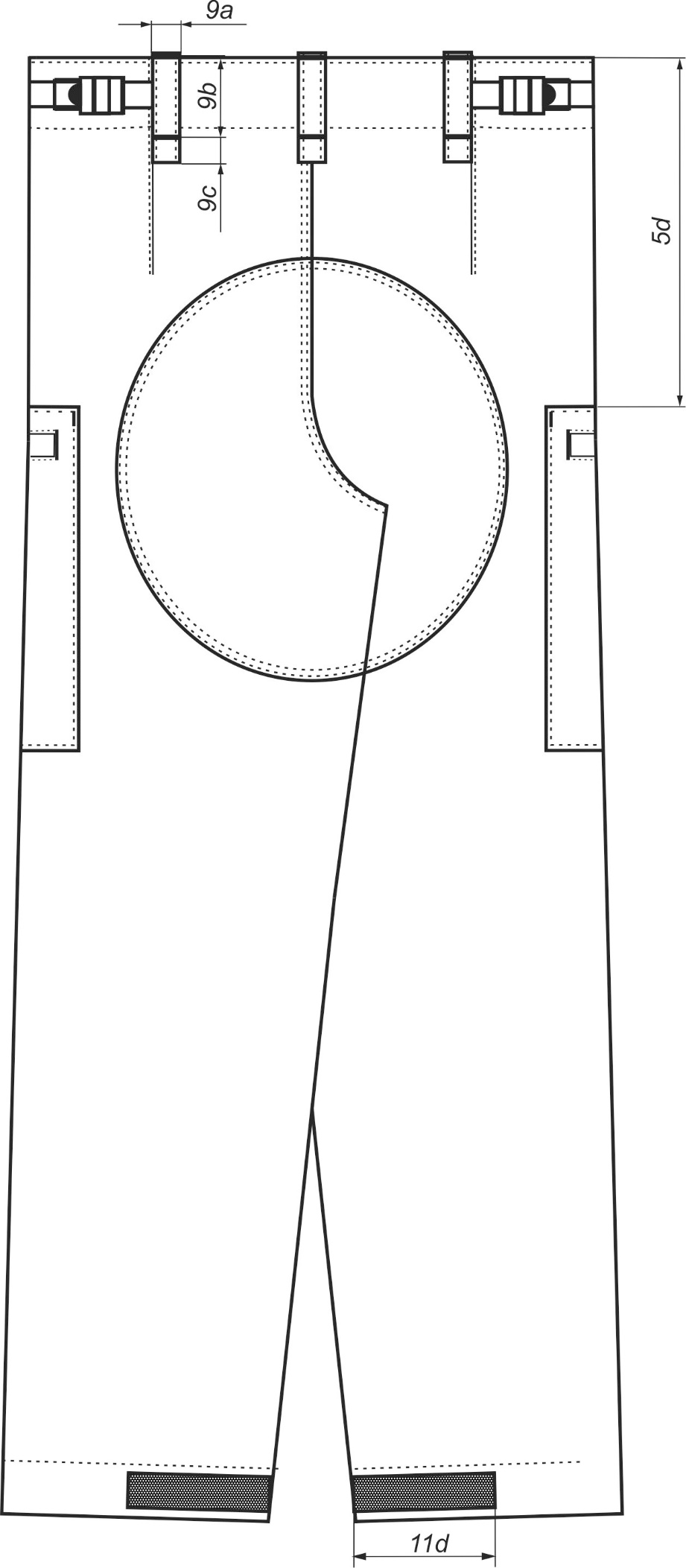 Rysunek 7 – Tył spodni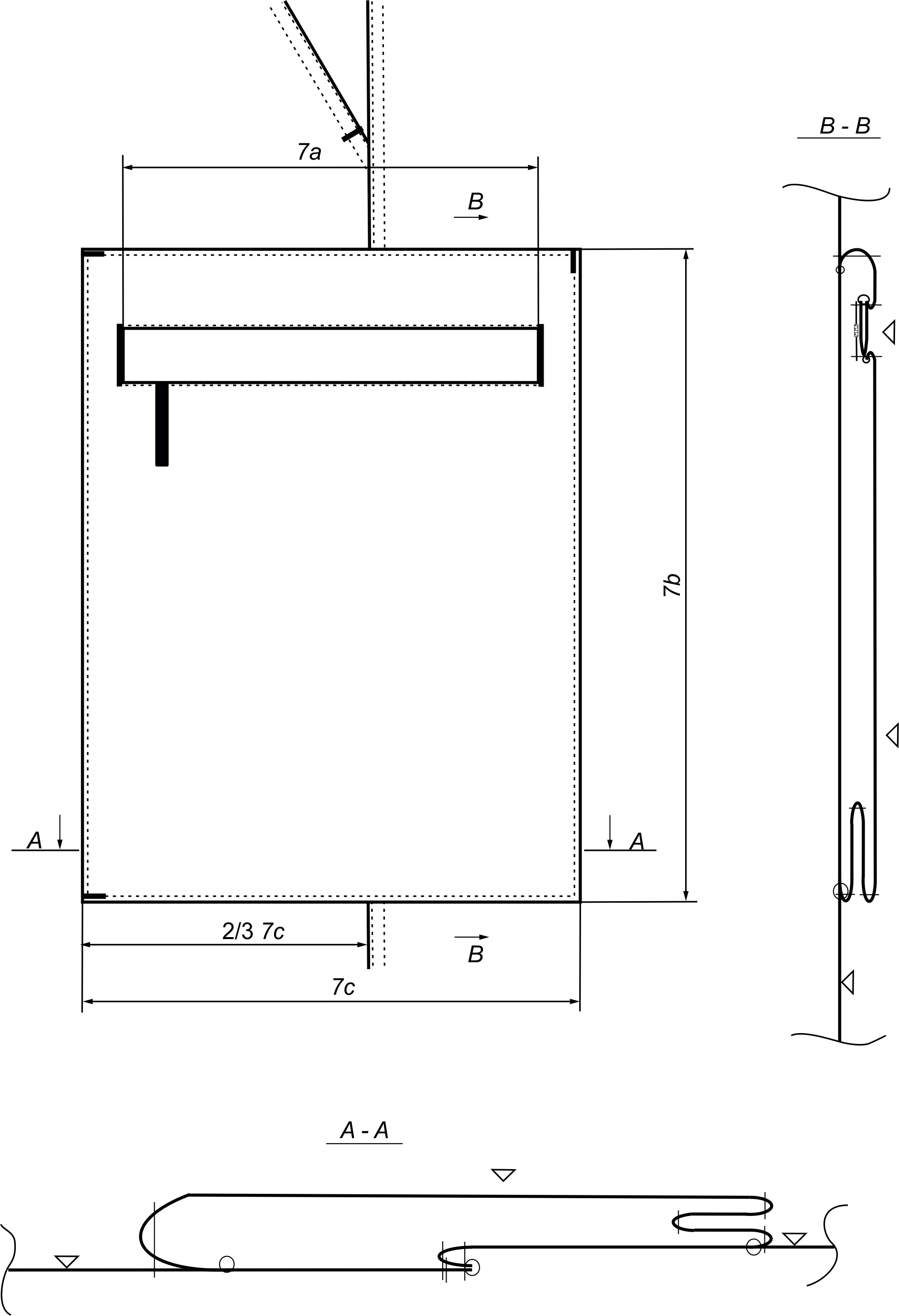 Rysunek 8 – Kieszeń udowa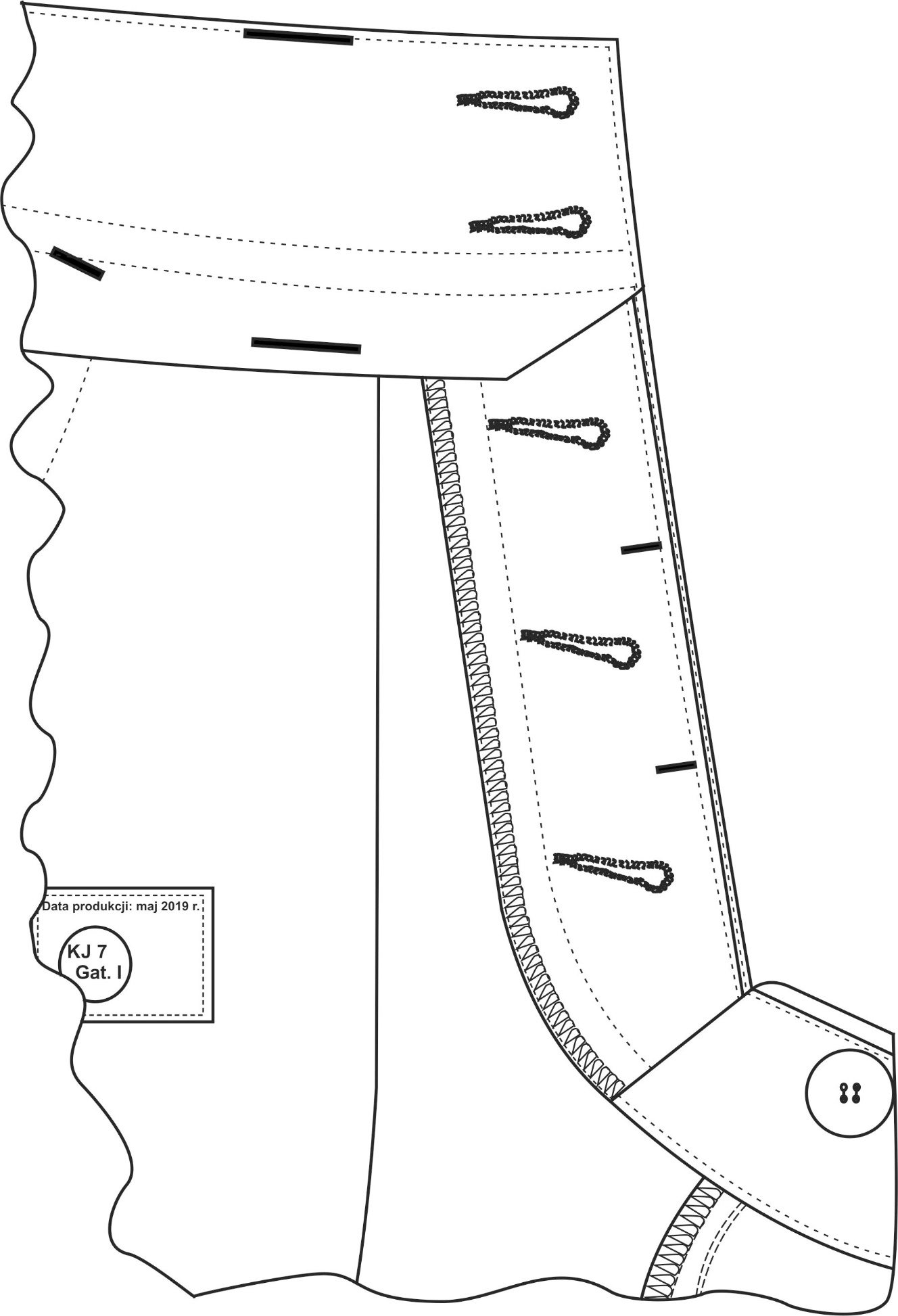 Rysunek 9 – Listewka lewa rozporka spodniTabela wymiarów wyrobu gotowegoPrzykładowe wymiary bluzy, oznaczone wg PN-P-84750:1992 Wyroby konfekcyjne z płaskich wyrobów włókienniczych - Wyznaczanie wymiarów, przedstawiono w tablicy 7.Zasadniczy sposób wykonywania to szycie miarowe.Tablica 7   Wymiary w centymetrachPrzykładowe wymiary spodni, oznaczone wg PN-P-84750:1992 Wyroby konfekcyjne z płaskich wyrobów włókienniczych - Wyznaczanie wymiarów, przedstawiono w tablicy 8.Zasadniczy sposób wykonywania to szycie miarowe.Tablica 8Wymiary w centymetrachTabela wymiarów stałych i pomocniczychWymiary stałe i pomocnicze bluzy przedstawiono w tablicy 9. Wymiary stałe i pomocnicze spodni przedstawiono w tablicy 10.Tablica 9Wymiary w centymetrachTablica 10Wymiary w centymetrachZałącznik A
(normatywny)Tkanina bawełniano-poliestrowa Przedmiot dokumentacjiPrzedmiotem niniejszego załącznika są wymagania i metody badań dla bawełniano-poliestrowej tkaniny  barwionej na kolor jasnozielony.Wymagania ogólneTkanina powinna być wytwarzana w stałej technologii produkcji, określonej w specyfikacji technicznej producenta lub w zakładowej dokumentacji techniczno-technologicznej wyrobu. Nie dopuszcza się stosowania zamiennych rozwiązań surowcowych, środków pomocniczych 
lub innych wariantów technologii wykonania tkaniny bez uzyskania potwierdzenia zgodności wykonania wyrobu z wymaganiami określonymi w niniejszym Załączniku.Wymagania techniczno-użytkowe oraz metody badańBarwa tkaninyWymagania dla barw tkaniny barwionej na kolor jasnozielonyTkanina barwiona na kolor jasnozielony powinna spełniać wymagania określone w tablicy A.1 (badania wg PN-EN ISO 105-J01:2002, PN-EN ISO105-J03:2009 przy geometrii urządzenia pomiarowego – d/0 lub d/8).Tablica A.1Wymagania techniczneZestawienie wymagań technicznych dla bawełniano-poliestrowej tkaniny przedstawiono w tablicy A.2Tablica A.2Wymagania użytkoweZestawienie wymagań użytkowych dla bawełniano-poliestrowej tkaniny przedstawiono w tablicy A.3Tablica A.3Klasyfikacja i oznaczanie tkaninTkaniny bawełniane i bawełnopodobne należy klasyfikować według Wspólnego Słownika Zamówień – CPV kodem – tkaniny drelichowe – 19212200-7.Oznaczenie tkaniny powinno zawierać co najmniej:nazwę i adres Wykonawcy;numer i nazwę artykułu;symbol i skład surowcowy materiału z określeniem wykończenia uszlachetniającego;numer oraz ilość metrów bieżących danej sztuki;jakość i znak zakładowej kontroli jakości;numer partii produkcyjnej i numer sztuki;miesiąc i rok produkcji;kod CPV;oznaczenie sposobu konserwacji, zgodne z PN-EN ISO 3758:2012, obejmujące następujący układ znaków: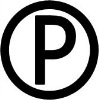 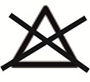 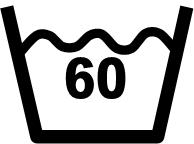 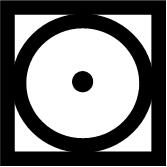 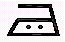 Oznaczenie tkaniny powinno być zamocowane w sposób trwały na początku każdej sztuki 
i zabezpieczone przed przypadkowym oderwaniem.Stopnie jakościStopnie jakości bawełniano-poliestrowych tkanin drelichowych stosowanych na umundurowanie 
powinny być określone wg zasad określonych przez odbiorcę.Pakowanie, przechowywanie i transportPakowanie, przechowywanie i transport bawełniano-poliestrowych tkanin drelichowych powinien być zgodny z wymaganiami odbiorcy.Załącznik B
(normatywny)Zestawienie wymagań dla podstawowych dodatków konfekcyjnych Tablica B.1WYMAGANIA TECHNICZNEOcieplacz dla uczniówrealizujących projekt resortu Obrony NarodowejNiniejsza dokumentacja jest własnością Skarbu Państwa reprezentowanego przez  
Ministra Obrony Narodowej.  Opis ogólny wyrobu Opis ogólny ocieplacza pod kurtkę  Ocieplacz pod kurtkę z możliwością noszenia oddzielnie, zapinany z przodu na zamek błyskawiczny kostkowy, rozdzielczy. Rękawy wykończone mankietem, w mankiet wszyta taśma elastyczna. Na lewym przodzie u góry naszyty jest prostokąt z taśmy samosczepnej przeznaczony do umieszczenia oznaki stopnia. Na prawym przodzie u góry naszyty jest prostokąt z taśmy samosczepnej przeznaczony do umieszczenia oznaki z nazwiskiem użytkownika. W górnej części rękawów naszyte są kwadratowe elementy (o wymiarach 100 mm x 100 mm) z taśm samosczepnych przeznaczone do zamocowania oznak rozpoznawczych. Dół wyrobu wykończony podwinięciem w formie tunelu, w którym znajdują się sznurek elastyczny ze stoperami.  Wymagania techniczne 2.1Wykaz materiałów zasadniczych i dodatków Zestawienie podstawowych materiałów zasadniczych i dodatków przedstawiono w tablicy 1. Tablica 13.2 Rodzaje szwów i ściegów maszynowych Szwy oznaczono wg PN-P-84501:1983 Wyroby konfekcyjne - Szwy - Klasyfikacja i oznaczenia, ściegi 
wg PN-P-84502:1983 Wyroby konfekcyjne - Ściegi - Klasyfikacja i oznaczenia. Wymagane gęstości ściegów: stebnowych i łączących; 30 ÷ 35 ściegów / 1dm; overlockowych 3 - nitkowych i 5 - nitkowych; 30 ÷ 35; ściegów / 1dm. Wszystkie szwy stebnowe na początku i na końcu zamocować przeszyciem wstecznym celem zabezpieczenia przed pruciem. Niedopuszczalne jest wykonywanie ściegów o nieprawidłowym przeplocie nici i naprężeniu nitek tworzących szew. Miejsce wykonania i wymagania dla przeszyć ryglowych: na końcach listewek kieszeni bocznych w ocieplaczu pod kurtkę - długość szwu ryglowego 1,2 cm. 3.3 Dopuszczalne sztukowanie elementów W wyrobie nie dopuszcza się sztukowania elementów. 3.4 Tabela klasyfikacji wielkości W dokumentacji podano jedynie wymiary dla wielkości średniej ocieplacza pod kurtkę dla osoby dorosłej (102÷110/174÷178), dla młodzieży zasadniczy sposób wykonywania to szycie miarowe.  Zestawienie elementów składowych Zestawienie elementów składowych przedstawiono w tablicy 3. Tablica 3Opis wykonania Podstawowe operacje wykonania ocieplacza pod kurtkę przedstawiono w tablicy 4. Tablica 4Cechowanie, składanie i pakowanie Rozmieszczenie cech Wszywka firmowa, zawierająca co najmniej następujące dane: nazwę i znak firmowy wykonawcy, oznaczenie wielkości, nazwę przedmiotu, datę produkcji (miesiąc i rok) oraz oznaczenie sposobu konserwacji, wykonana  w formie piktogramu zgodnie z PN-EN 13402-3:2006, umieszczona w ocieplaczu w lewym szwie bocznym 15,0 cm od wszycia rękawa od strony wewnętrznej. Oznaczenia sposobu konserwacji wg PN-EN ISO 3758:2012, powinno obejmować następujący układ znaków: 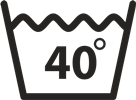 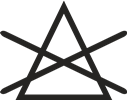 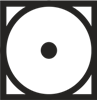 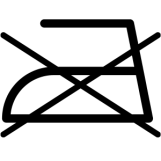 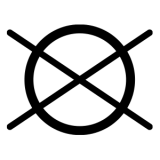 Przykład wyglądu wszywki.WykonawcaNazwa przedmiotu(wielkość)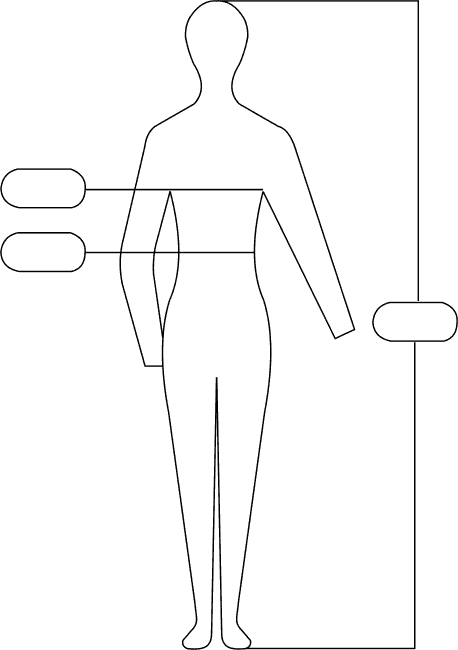 Data produkcji: maj 2020 r.Sposób konserwacji:Informacje naniesione na wszywkach wykonać w technologii zapewniającej ich czytelność  
przy codziennym użytkowaniu i okresowych zabiegach konserwacyjnych przez okres minimum 2 lat. Wszywka identyfikacyjna na nazwisko użytkownika, wykonana z taśmy w kolorze białym o wymiarach  
6 cm x 3 cm, naszyta od wewnątrz wyrobu w lewy szew boczny 15,0 cm od wszycia rękawa od strony wewnętrznej. Stemple - znaki, znak kontroli technicznej oraz rok i miesiąc produkcji wykonane na Wszywkach informacyjnych, Cechy winny być czytelne i wykonane czarnym tuszem niespieralnym. Dopuszcza się wykonanie: roku i miesiąca produkcji w formie nadruku na odrębnej wszywce umieszczonej obok wszywki informacyjnej. Etykieta jednostkowa zamocowana za pomocą sztyftu plastikowego do sznurka elastycznego, zawierająca co najmniej następujące dane: nazwę, adres i znak firmowy wykonawcy; nazwę wyrobu; symbol i skład surowcowy materiału zasadniczego; wielkość wyrobu; jakość wyrobu; znaki kontroli jakości; miesiąc i rok produkcji wyrobu; numer pakującego; oznaczenie sposobu konserwacji wg PN-EN ISO 3758:2012; informacje o okresie użytkowania i gwarancji (normatywny okres używalności – 3 lata, gwarancja  
- wpisać okres gwarancji ustalony w umowie kupna – sprzedaży). Etykieta na opakowanie jednostkowe naklejona na prawym górnym rogu worka foliowego zawierająca co najmniej następujące dane: nazwę, adres i znak firmowy wykonawcy; nazwę wyrobu; wielkość wyrobu; jakość wyrobu; symbol i skład surowcowy materiału zasadniczego; rodzaj wykończenia uszlachetniającego; numer pakującego; miesiąc, rok produkcji wyrobu; oznaczenie sposobu konserwacji wyrobu wg PN-EN ISO 3758:2012; informacje o okresie użytkowania i gwarancji (normatywny okres używalności – 3 lata, gwarancja  
- wpisać okres gwarancji ustalony w umowie kupna – sprzedaży). Etykieta na opakowanie zbiorcze naklejona na boku pudła kartonowego w prawym górnym rogu zawierająca co najmniej następujące dane: nazwę, adres i znak firmowy wykonawcy; nazwę wyrobu; symbol i skład surowcowy materiału zasadniczego z określeniem wykończenia uszlachetniającego wyrób; liczbę sztuk zawartych w opakowaniu; wielkość wyrobów; jakość wyrobów; miesiąc, rok produkcji wyrobów; informacje o okresie użytkowania i gwarancji (normatywny okres używalności – 3 lata, gwarancja  
- wpisać okres gwarancji ustalony w umowie kupna – sprzedaży). Składanie Ocieplacz zapiąć na zamek błyskawiczny. Części boczne wraz z rękawami przewinąć do tyłu i złożyć poprzecznie na dwie części. Pakowanie Złożony ocieplacz włożyć do worka foliowego, worek dołem zamknąć poprzez zgrzanie, na wierzch worka nakleić etykietę na opakowanie jednostkowe.  Cztery ocieplacze włożyć do pudła kartonowego o wymiarach odpowiedniej wielkości. Pudło okleić taśmą,  
na boku pudła nakleić etykietę na opakowanie zbiorcze. 7. Gwarancja na wyrób Okres i warunki gwarancji udzielone przez Wykonawcę na wyrób określa umowa. Rysunki techniczne 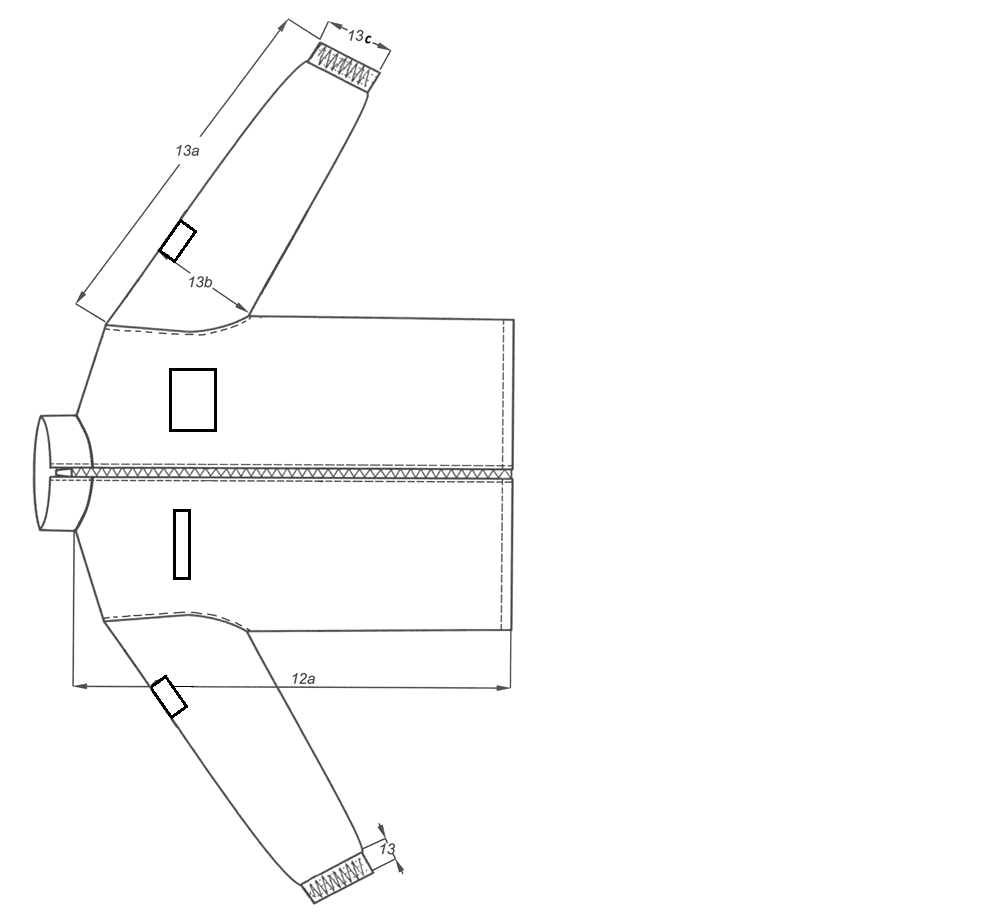 Rysunek 1 - Ocieplacz - przód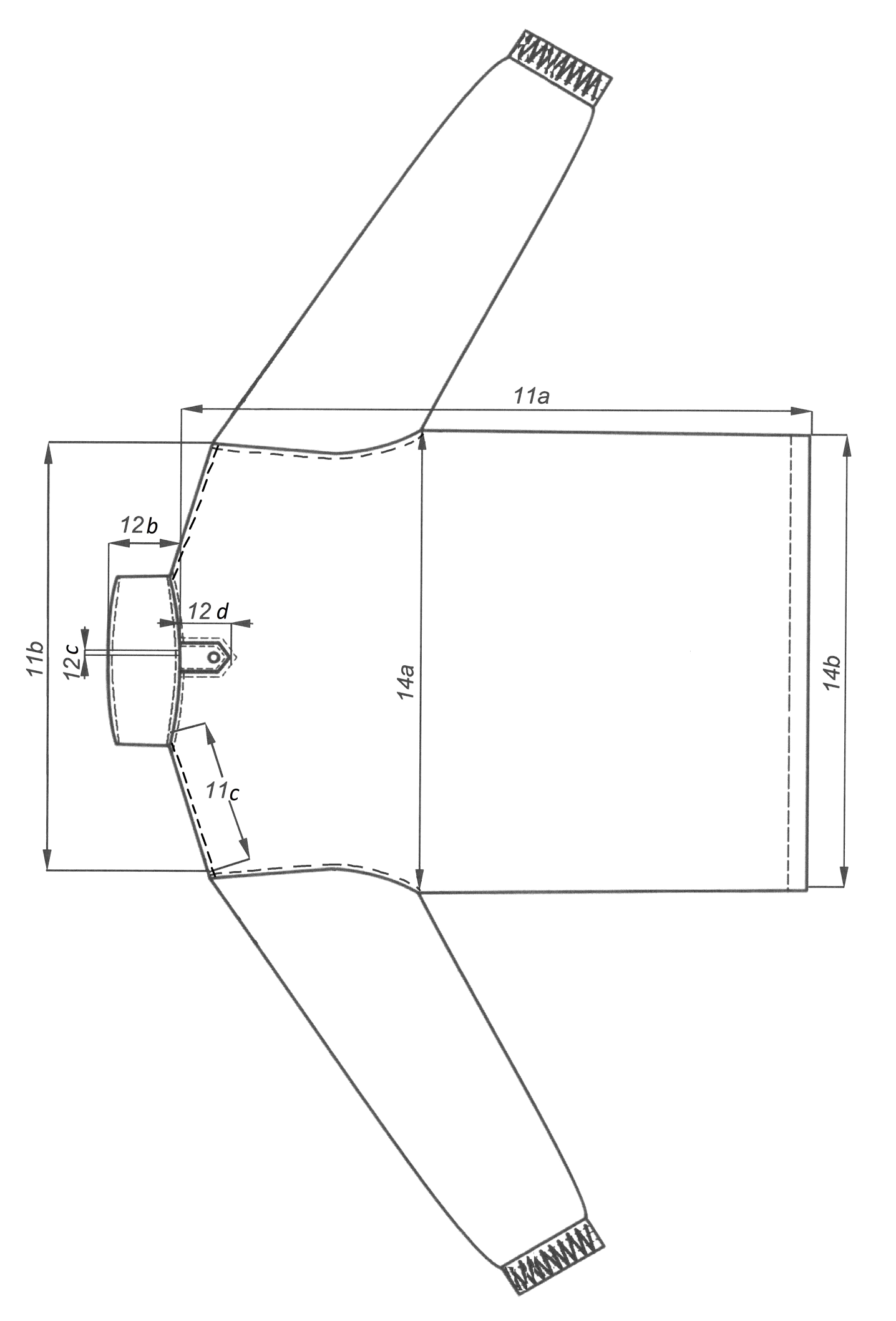 Rysunek 2 - Ocieplacz - tyłTabela wymiarów wyrobu gotowego Podstawowe wymiary wyrobu gotowego wg PN-P-84750:1992 Wyroby konfekcyjne z płaskich wyrobów włókienniczych. Wyznaczanie wymiarów. Podstawowe wymiary ocieplacza podano w tablicy 5. Tablica 5Wymiary w centymetrach Tablica 5 (ciąg dalszy) Wymiary w centymetrach Tabela wymiarów stałych i pomocniczych Wymiary stałe i pomocnicze przedstawiono w tablicach 6. Tablica 6 - Ocieplacz Wymiary w centymetrach Załącznik A (normatywny) Zestawienie wymagań techniczno-użytkowych Dzianiny odzieżowej typu polar w kolorze czarnym 1  Przedmiot wymagań Przedmiotem niniejszego załącznika są wymagania i metody badań dzianiny odzieżowej typu polar w kolorze czarnym. 2  Wymagania ogólne Materiał powinien być wytwarzany w stałej technologii produkcji, określonej w specyfikacji technicznej producenta lub w zakładowej dokumentacji techniczno-technologicznej wyrobu.  Nie dopuszcza się stosowania zamiennych rozwiązań surowcowych, środków pomocniczych lub innych wariantów technologii wykonania materiału bez uzyskania potwierdzenia zgodności wykonania wyrobu  
z wymaganiami określonymi w warunkach technicznych. Wykonanie materiału powinno zapewniać zachowanie przez wyrób składu związków chemicznych  
i dopuszczalnego poziomu ich emisji bezpiecznego dla użytkowników, których wykazy, wielkości oraz procedury badawcze zostały określone przez Międzynarodowe Stowarzyszenie na Rzecz Badań i Rozwoju Ekologii Wyrobów Włókienniczych w dokumencie normatywnym OEKO-TEX Standard 100 – lI klasa. Dokumentami potwierdzającymi zgodność z wymaganiami dotyczącymi bezpieczeństwa mogą być wyniki badań wykonane w laboratorium akredytowanym lub spełniającym wymagania normy PN-EN ISO/IEC 17025. Tablica A.1 – Wymagania ogólneUznaje się, również, że wyrób spełnia wymagania dotyczące bezpieczeństwa, jeżeli posiada aktualną autoryzację (certyfikat) do posługiwania się znakiem OEKO – TEX, zgodnie z normą OEKO – TEX Standard 100 (klasa produktów II). 3  Wymagania techniczne Zestawienie wymagań technicznych dla dzianiny odzieżowej typu polar w kolorze czarnym przedstawiono 
w tablicy A.2. Tablica A.2 - Wymagania techniczne4  Wymagania użytkowe Zestawienie wymagań użytkowych dla dzianiny odzieżowej typu polar w kolorze czarnym przedstawiono  
w tablicy A.3. Tablica A3 - Wymagania użytkoweZałącznik B (normatywny) Wymagania dla pozostałych dodatków konfekcyjnych wykorzystanych  
do wykonania  Tablica B.1 - Tkanina poliestrowa powlekanaTablica B.2 - Pozostałe dodatki OZNAKA PROGRAMU CERTYFIKOWANE WOJSKOWE KLASY MUNDUROWE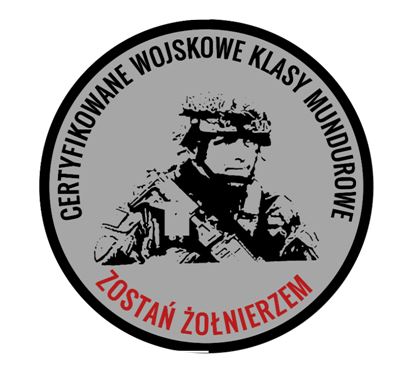 OZNAKA PRZYNALEŻNOŚCI PAŃSTWOWEJ: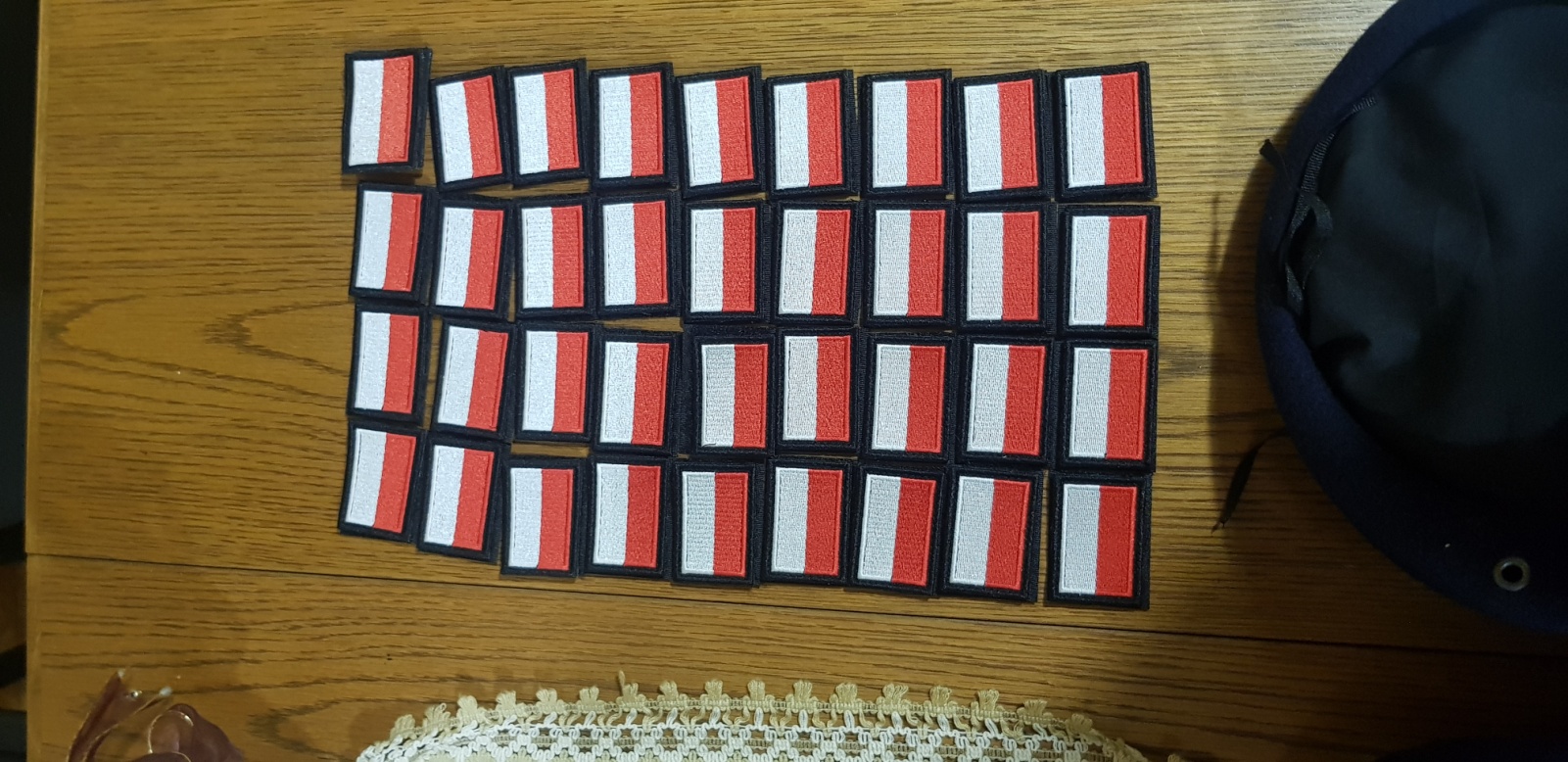 OZNAKA POZIOMU/KLASY: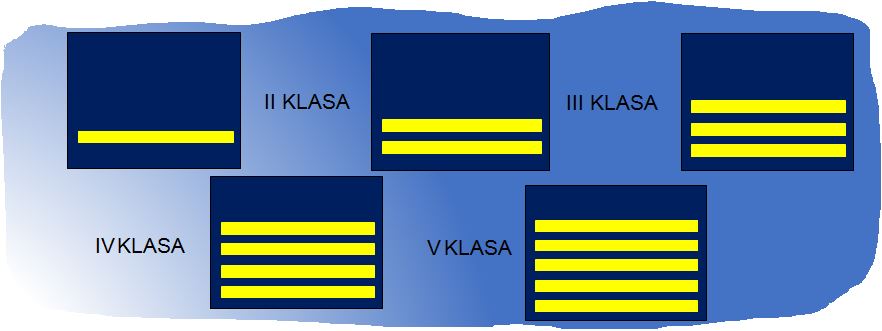 OZNAKA IDENTYFIKACYJNA: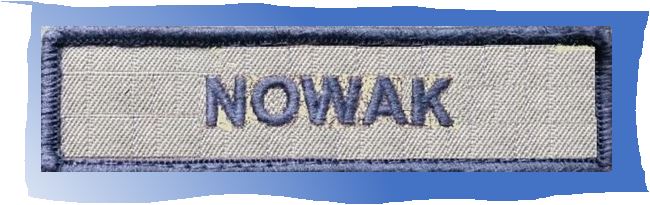 BERET: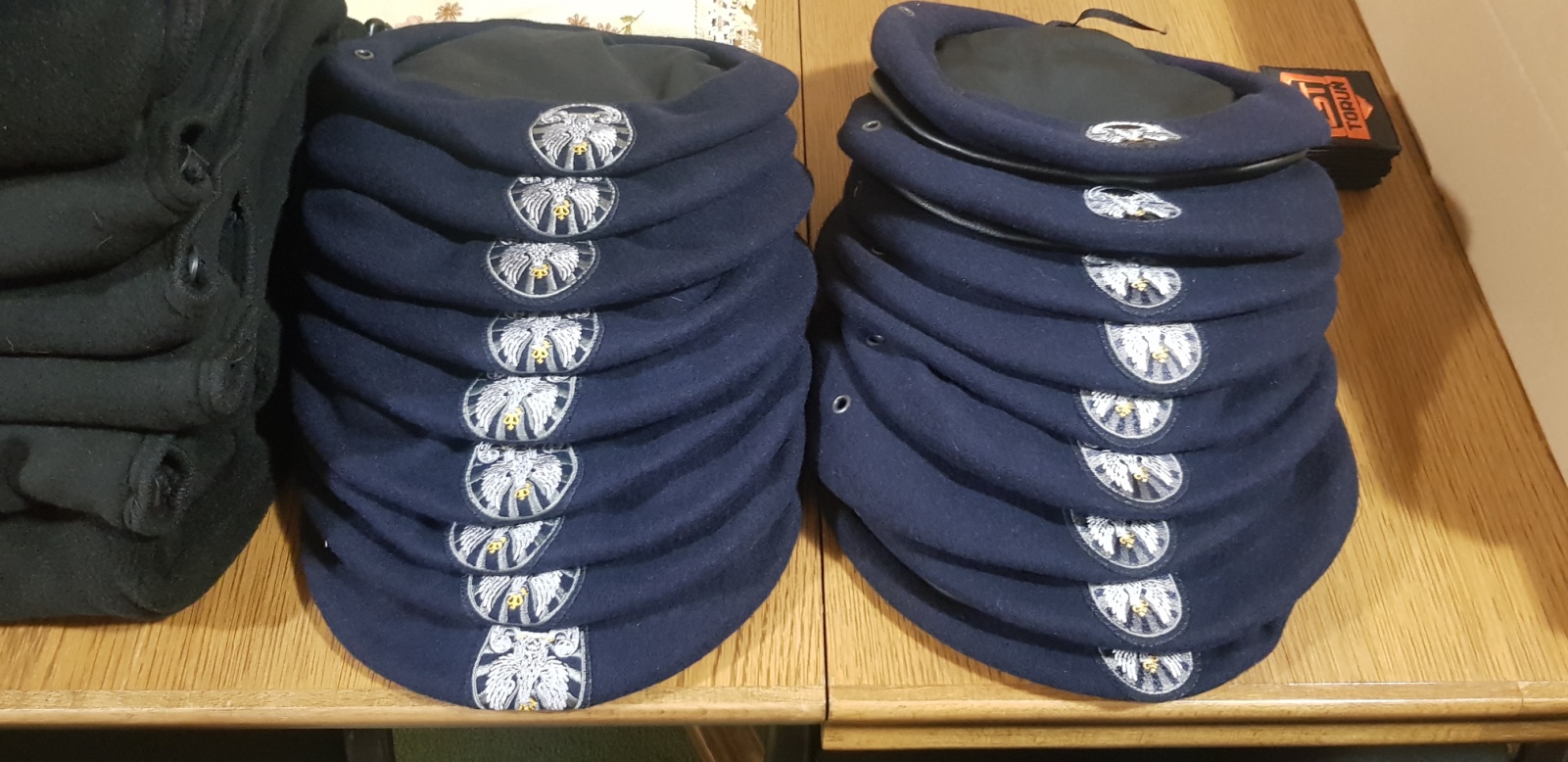 OZNAKA ROZPOZNAWCZA PLACÓWKI EDUKACYJNEJ: TARCZA SZKOLNA na czarnym tle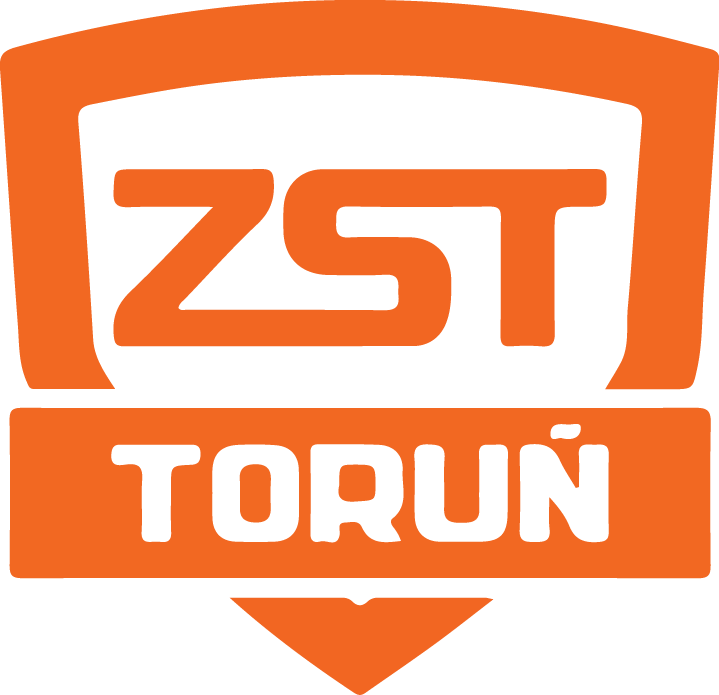 Lp.Nazwa materiałuTyp, rodzaj, charakterystyka 
materiałuWymagania wg1Tkanina zasadniczabawełniano-poliestrowa tkanina barwiona na kolor jasnozielony Załącznika A2Nici odzieżowe do przeszyć zewnętrznychnici rdzeniowe bawełniano-poliestrowe, o masie liniowej 70±10 tex i minimalnej średniej sile zrywającej 26N, w kolorze tkaniny zasadniczej,PN-ISO 1139:1998PN-EN 12590:20023Nici odzieżowe do przeszyć wewnętrznychnici z włókien poliestrowych odcinkowych,
o masie liniowej 40±5 tex i minimalnej średniej sile zrywającej 11,5N w kolorze tkaniny zasadniczejPN-ISO 1139:1998PN-EN 12590:20024Zamek błyskawicznytworzywowy, średniospiralny zamek błyskawiczny nierozdzielny w kolorze tkaniny zasadniczejZałącznika B5Taśmasamosczepna(w kolorze tkaniny zasadniczej)o szerokości 2,5 cmZałącznik B, specyfikacja techniczna producenta
PN-EN 12240+AC,6Taśmasamosczepna(w kolorze tkaniny zasadniczej)o szerokości 3,8 cmZałącznik B, specyfikacja techniczna producenta
PN-EN 12240+AC,7Taśmasamosczepna(w kolorze tkaniny zasadniczej)o szerokości 10 cmZałącznik B, specyfikacja techniczna producenta
PN-EN 12240+AC,8Taśmana wszywkę identyfikacyjnątaśma tkana o szerokości 3 cm w kolorzebiałymspecyfikacja techniczna producenta9Taśma wieszakowaw kolorze tkaniny zasadniczej o szerokości 0,6 cmZałącznika B10Taśma konfekcyjnaw kolorze tkaniny zasadniczej o szerokości 1,3 cm Załącznika B11Taśma konfekcyjna na regulatory obwodu pasaw kolorze tkaniny zasadniczej, syntetyczna, tkana, o szerokości 2 cmZałącznika B12Guzik odzieżowyczterootworowe guziki poliestrowe w kolorze khaki o średnicy 20 mm Załącznika B13Guzik odzieżowyczterootworowe guziki poliestrowe w kolorze khaki o średnicy 17 mm Załącznika B16Półkółkopółkółko z tworzywa w kolorze czarnymZałącznika B17Regulatortworzywowy regulator w kolorze czarnymZałącznika BRodzajmateriałuLp.WyszczególnienieIlośćczęści1tył12przód23rękaw wierzchni24rękaw spodni25wzmocnienie na łokciach4Tkanina6stójka wierzchnia1zasadnicza7stójka spodnia18obłożenie krawędzi przodu29listwa krytego zapięcia przodu110kieszeń przodu211kieszeń rękawa212wypustka kieszeni na przodach i rękawach413mankiet - patka dołu rękawa 2Razem26RodzajmateriałuLp.WyszczególnienieIlośćczęści1nogawka przednia 22nogawka tylna 23odszycie pasa14obsadzenie kieszeni bocznej2Tkanina5worek kieszeni bocznej2zasadnicza6kieszeń udowa27wzmocnienie na kolanach28wzmocnienie na pośladkach297 podtrzymywaczy pasa110listewka lewa211odszycie listewki lewej112listewka prawa113odszycie listewki prawej114wypustka kieszeni udowych215mankiet – patka dołu nogawek2Razem25Lp.Rodzaj operacjiSzew / ŚciegUwagi i wymagania1Rozkrój materiału-wg układów kroju, kierunku nitki osnowy i znaków na szablonach2Wykonanie łat kieszeni, stebnówki profilującej mieszek1.01.01/504+6.05.01/301+1.01.01/301+5.04.03/301.301wg szablonu pomocniczego, 
w dolnej części mieszka kieszeni 
od strony boków bluzy wykonać okrągłą dziurkę odzieżową – otwór odwadniający3Naszycie taśmy samosczepnej haczykowej na przód prawy - zapięcie przodu5.04.03/301.301wg szablonu pomocniczego 
wymiar taśmy samosczepnej 
2,5 cm x 5 cm4Wykonanie stójki, naszycie taśm samosczepnych haczykowej 
i pętelkowej, odszycie stójki5.04.03/301.301+1.06.02/301.301wg szablonu pomocniczego 
i oznaczeń na wykrojach
wymiary taśm samosczepnych 
3,8 cm x 7 cm i 3,8 cm x 5 cm5Wykonanie mankietów - patek dołów rękawów i naszycie elementu haczykowej taśmy samosczepnej 1.06.03/301.301+5.04.03/301.301wg szablonu pomocniczego
wymiar taśmy samosczepnej 
3,8 cm x 5 cm6Wykonanie dziurek odzieżowych 
w listwie krytego zapięcia przodu-wg szablonu pomocniczego7Wykonanie wypustki i wszycie zamka błyskawicznego do kieszeni rękawa6.01.01/504+7.12.02/301+2.19.01/301+.323wg szablonu pomocniczego8Naszycie na łatę kieszeni rękawa, na środku kieszeni, pętelkowej taśmy samosczepnej.5.04.03/301.301wg szablonu pomocniczego
kwadrat  o wymiarach 10 x 10 cm9Naszycie pętelkowej taśmy samosczepnej na kieszeń przodu prawego do dopinania oznaki identyfikacyjnej z nazwiskiem5.04.03/301.301wg szablonu pomocniczego 
wymiar taśmy samosczepnej 
2,5 cm x 10 cm10Naszycie pętelkowej taśmy samosczepnej na oznakę stopnia na kieszeń przodu lewego5.04.03/301.301wg szablonu pomocniczego
wymiar taśmy samosczepnej 
7,0 cm x 8,5 cm11Wykonanie w wykrojach rękawów pod pachami otworów wentylacyjnych – okrągłych dziurek odzieżowych-wg szablonu pomocniczego;w rękawie wierzchnim 3 otwory,w rękawie spodnim 3 otwory12Naszycie na przodach od lewej strony, wszywek5.04.03/301.301wg punktu 7.1 niniejszej WT i szablonów pomocniczychMontażMontażMontażMontaż13Naszycie na rękawy łat wzmacniających5.05.03/301.301+5.05.04/301.301wg szablonu pomocniczego 
i znaków na wykrojach14Naszycie łat kieszeniowych na przody 
i rękawy wierzchnie5.05.01/301+.323wg szablonów pomocniczych 
i oznaczeń na wykrojach, przez końcówki zamków przepleść tasiemkę – uchwyt długości 3cm (ciąć 7cm)15Naszycie listwy krytego zapięcia przodu na obłożenie lewe i ryglowanie - 5 rygli2.05.01/301.301+.323wg szablonu pomocniczego16Doszycie i stebnowanie obłożeń przodów1.01.01/504+1.06.02/301.301+1.02.01/301+5.04.03/301.301wg szablonu pomocniczego 
i znaków na wykrojach17Wykonanie kontrafałdy pośrodku tyłu 6.05.01/301+4.03.04/301+.323wg szablonu pomocniczego18Połączenie przodów z tyłem – szew ramieniowy1.01.02/401.504+2.02.09/301.301wg znaków na wykrojach19Wykonanie szwu łokciowego rękawów1.01.02/401.504+2.02.09/301.301wg znaków na wykrojach20Wszycie rękawów do podkroju1.01.02/401.504+2.02.09/301.301wg znaków na wykrojach21Podwinięcie i stebnowanie dołu rękawa oraz wykonanie i naszycie mankietu – patki, ryglowanie zakończenia wszycia5.31.02/301+1.06.02/301.301+.323wg szablonu pomocniczego22Naszycie na rękaw pętelkowej taśmy samosczepnej do zapięcia mankietu - patki dołu rękawa5.04.03/301.301wg szablonu pomocniczegowymiar taśmy samosczepnej 
3,8 cm x 15 cm23Wykonanie szwów bocznych bluzy 
i spodnich rękawów z jednoczesnym umieszczeniem w szwie mankietu-patki dołu rękawa, ryglowanie dołu szwu1.01.02/401.504+2.02.09/301.301+.323wg oznaczeń na wykrojach24Naszycie pętelkowej taśmy samosczepnej w górnej części obłożenia lewego do zapięcia przodu5.04.03/301.301wg szablonu pomocniczegowymiar taśmy samosczepnej 
2,5 cm x 5 cm25Podwinięcie dołu bluzy6.03.04/301wg szablonu pomocniczego26Wszycie stójki do podkroju szyi2.42.03/301.301wg oznaczeń na wykrojach27Przyszycie guzików na przodzie prawym-wg dziurek i szablonów pomocniczych, guziki należy przyszyć na tzw. „stopce”28Operacje końcowe, obcinanie końcówek nici, usuwanie śladów kredy, prasowanie końcowe i kontrola jakości--Lp.Rodzaj operacjiSzew / ŚciegUwagi i wymagania1Rozkrój materiału-wg układów kroju, kierunku nitki osnowy i znaków na szablonach2Wykonanie podtrzymywaczy pasa8.06.02/301.301na maszynie specjalnej3Wykonanie listewki lewej1.06.02/301.301+.323wg szablonu pomocniczego i tabeli wymiarów stałych, dziurki odzieżowe wykonać ukośnie,listewkę zamocować rygielkiem pomiędzy dziurkami:- 3 razy dla rozporka z 4 dziurkami,- 2 razy dla rozporka z 3 dziurkami, - 1 raz (nad dolną dziurką) dla rozporka z 2 dziurkami4Wykonanie łat kieszeni nakładanych bocznych, stebnówki profilującej mieszek, wypustek i wszycie zamka1.01.01/504+6.05.01/301+5.04.03/301.301+1.01.01/301wg szablonu pomocniczego 
i oznaczeń na wykrojach5Naszycie wzmocnień tyłu na nogawki5.05.03/301.301+5.05.04/301.301wg oznaczeń na wykrojach 
i szablonu pomocniczego6Naszycie obsadzeń na worki kieszeni skośnych5.31.02/301wg oznaczeń na wykrojach7Naszycie na workach kieszeni skośnych od lewej strony, wszywek5.04.03/301.301wg punktu 7.1 niniejszej WT 
i szablonów pomocniczych8Naszycie elementu haczykowej taśmy samosczepnej na wykrój patek dołów nogawek5.04.03/301.301wg szablonu pomocniczego,
wymiar taśmy samosczepnej 
4 cm x 5 cm9Wykonanie patek dołów nogawek1.06.04/301.301wg szablonu pomocniczego 
i znaków na wykrojachMontażMontażMontażMontaż10Wykonanie zaszewek w nogawkach tylnych6.05.01/301+5.02.01/301wg oznaczeń na wykrojach 
i szablonu pomocniczego11Wykonanie kieszeni bocznych – skośnych i fałdek nogawek przednich1.23.01/301+1.06.04/301.301+5.31.02/301+.323+1.01.03/401.504+323+5.02.01/301+1.01.01/301podkładając taśmę konfekcyjną 
w krawędzi,rygle prostopadle do krawędzi otworu kieszenirogi worka kieszeni zawinąć 
i zamocować ryglemfałdki przodu wykonać wg szablonu pomocniczegoLp.Rodzaj operacjiSzew / ŚciegUwagi i wymagania12Naszycie na nogawki przednie wzmocnień kolan5.05.03/301.301+5.05.04/301.301wg szablonu pomocniczego 
i znaków na wykrojach13Wykonanie szwów bocznych nogawek1.01.02/401.504+2.02.09/301.301wg oznaczeń na wykrojach14Naszycie kieszeni nakładanych bocznych5.05.01/301+.323wg oznaczeń na wykrojach 
i szablonu pomocniczego15Wykonanie rozporka przodu6.03.04/301+1.06.02/301.301+2.02.10/301.301+1.06.02/301.301+1.01.01/301+1.01.01/504+1.02.02/301wg szablonów pomocniczych 
i znaków na wykrojachlistewkę stebnować na 4 cm16Wykonanie szwu środkowego przodu
 i mocowanie rozporka1.01.01/504+2.02.01/301+.323w górnym ramieniu trójkąta mocowania rozporka wykonać rygiel 17Wykonanie szwu środkowego tyłu1.01.02/401.504+2.02.09/301.301wg oznaczeń na wykrojach18Naszycie na nogawkę pętelkowej taśmy samosczepnej do mankietu – patki dołu nogawki5.04.03/301.301wg szablonu pomocniczego,wymiar taśmy samosczepnej 
4 cm x 18 cm19Naszycie zapinek – regulatorów obwodu dołu nogawki5.04.03/301.301wg znaków na wykrojach20Wykonanie szwu wewnętrznego nogawek2.04.03/401.401+.323wg znaków na wykrojach
(przy dolnej krawędzi nogawki 
na szwie wykonać rygielek maszynowy)21Mocowanie klamerki regulatora obwodu pasa.323wg szablonu pomocniczego22Wykonanie odszycia pasa wraz 
z naszyciem regulatorów obwodu 
i podtrzymywaczy pasa (ryglami), na uszka podtrzymywaczy nad kieszeniami skośnymi założyć półkółka6.02.03/301+1.01.01/301+7.32.03/301.301+.323wg oznaczeń na wykrojach 
i szablonów pomocniczych23Naszycie elementu haczykowej taśmy samosczepnej na wykrój patek dołów nogawek5.04.03/301.301wg szablonu pomocniczego,
wymiar taśmy samosczepnej 
4 cm x 5 cm24Wykonanie patek dołów nogawek1.06.04/301.301wg szablonu pomocniczego 
i znaków na wykrojach25Przyszycie i wystebnowanie dolnej krawędzi odszycia dołu nogawki („mankiet”)1.01.01/301+2.02.01/301wg szablonu pomocniczego 
i znaków na wykrojachLp.Rodzaj operacjiSzew / ŚciegUwagi i wymagania26Wykonanie górnej stebnówki odszycia dołu nogawki („mankiet”)5.31.02/301wg szablonu pomocniczego 
i znaków na wykrojach 
(odległość stebnówki od dolnej krawędzi nogawki 6 cm)27Naszycie na nogawkę pętelkowej taśmy samosczepnej do mankietu – patki dołu nogawki5.04.03/301.301wg szablonu pomocniczego,wymiar taśmy samosczepnej 
4 cm x 18 cm28Wykonanie dziurek odzieżowych 
w pasku-wg szablonów pomocniczych 
i zgodnie z zatwierdzonym wzorem29Przyszycie guzików w rozporku-wg układania się dziurek i zgodnie 
z zatwierdzonym wzorem i tabelą wymiarów30Przyszycie guzików do zapięcia spodni na odszyciu paska-wg układania się dziurek i zgodnie 
z zatwierdzonym wzorem , guziki należy przyszyć na tzw. „stopce”31Operacje końcowe, obcinanie końcówek nici, usuwanie śladów kredy, prasowanie końcowe, i kontrola jakości--Nazwa wykonawcyNazwa przedmiotu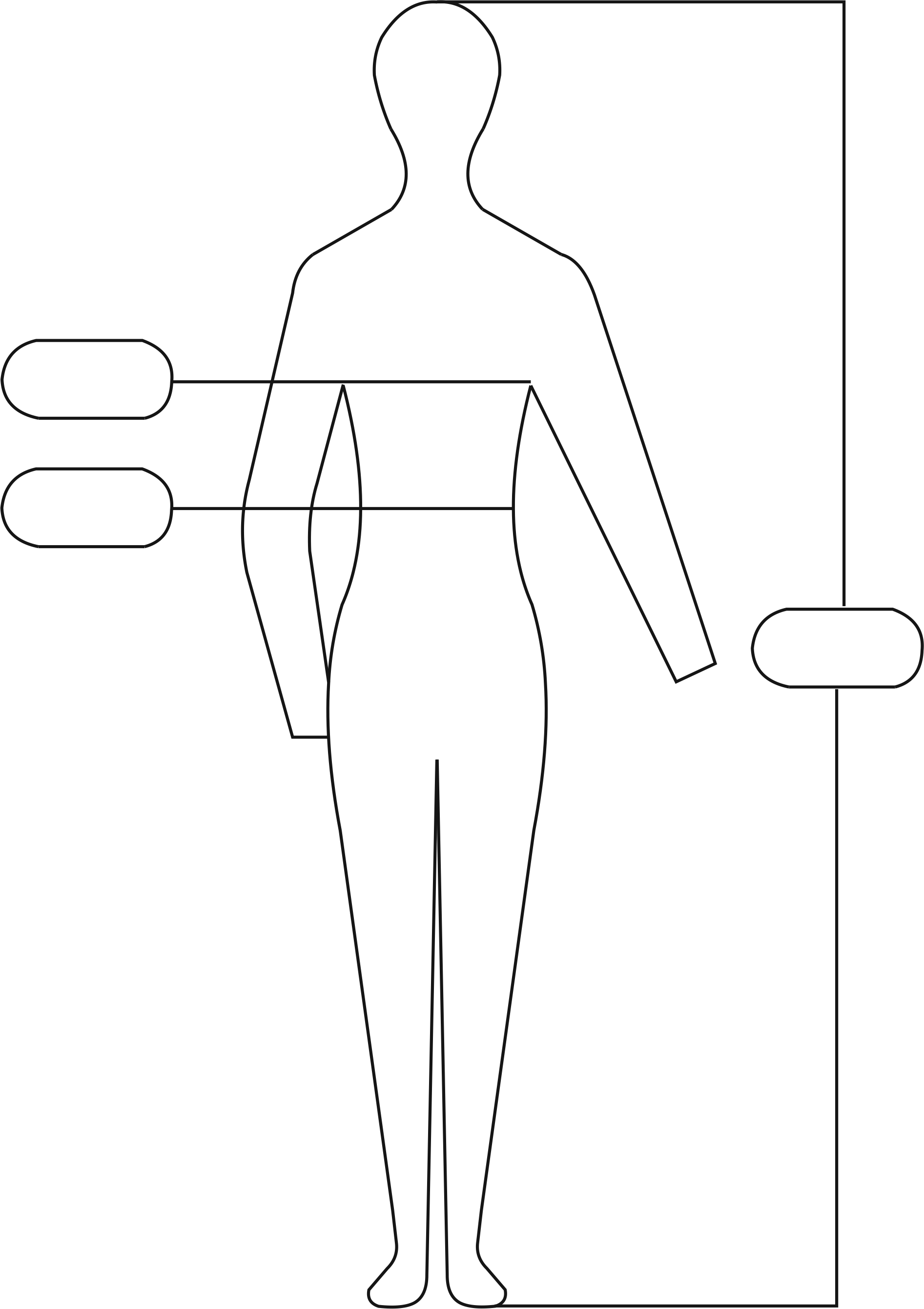 Data produkcji: maj 2020 r.Sposób konserwacji: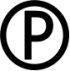 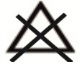 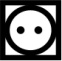 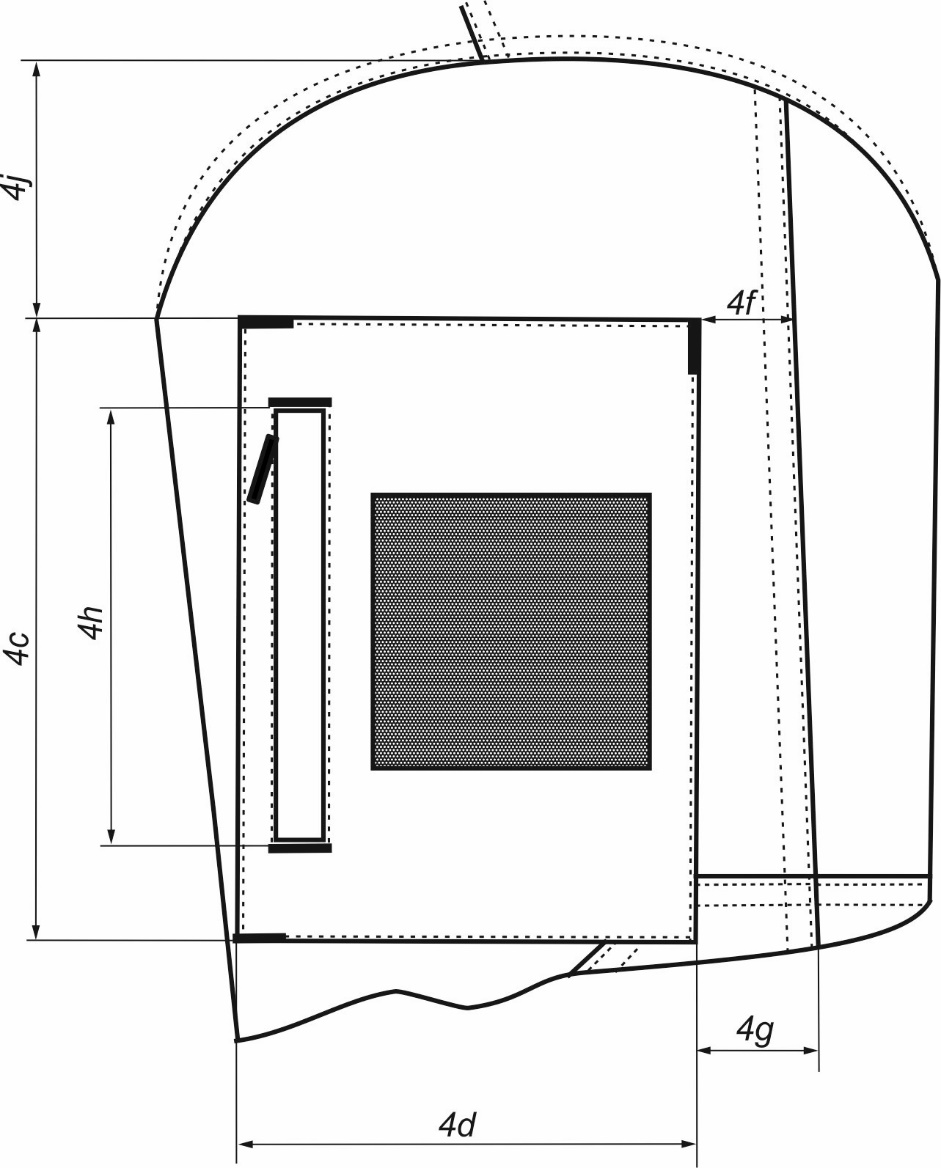 Rysunek 4 – Kieszeń górna rękawa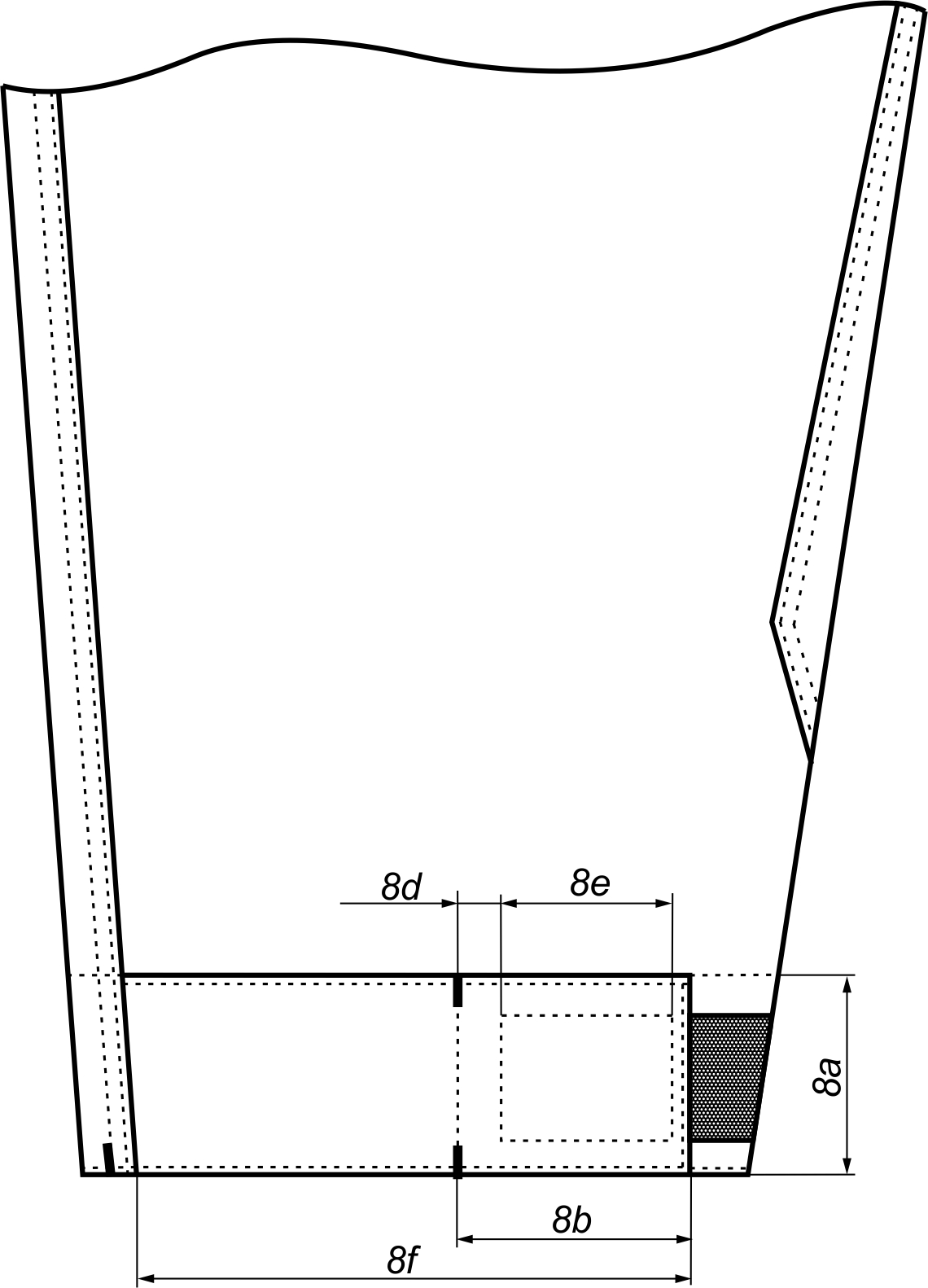 Rysunek 5 – Dół rękawaLp.Oznaczenia 
na 
rysunkachNazwa wymiaruObwód klatki piersiowej(zakres)106(102÷110)Dopuszczalne odchylenie ±Lp.Oznaczenia 
na 
rysunkachNazwa wymiaruWzrost(zakres)176(174÷178)Dopuszczalne odchylenie ±TyłTyłTyłTyłTyłTył11aDługość tyłu od wszycia stójki do dołuDługość tyłu od wszycia stójki do dołu75,01,021bSzerokość tyłu na wysokości szwów barkowychSzerokość tyłu na wysokości szwów barkowych49,21,03-Długość szwu barkowegoDługość szwu barkowego16,50,34-Długość stójki mierzona w linii prostej po górnej krawędziDługość stójki mierzona w linii prostej po górnej krawędzi60,61,051cDługość otworu kontrafałdy tyłuDługość otworu kontrafałdy tyłu38,00,5PrzódPrzódPrzódPrzódPrzódPrzód62aDługość przodu od szwu barkowego przy stójce do dołuDługość przodu od szwu barkowego przy stójce do dołu76,01,072bDługość kieszeni przodu - mierzona pośrodkuDługość kieszeni przodu - mierzona pośrodku23,50,582cSzerokość kieszeni przoduSzerokość kieszeni przodu16,50,592dOdległość górnej krawędzi kieszeni od szwu barkowego przy stójceOdległość górnej krawędzi kieszeni od szwu barkowego przy stójce17,00,5102eOdległość kieszeni przodu od krawędzi przodu górą i dołemOdległość kieszeni przodu od krawędzi przodu górą i dołem6,50,3ObwodyObwodyObwodyObwodyObwodyObwody11-Szerokość przodu na linii piersi (pachy) – mierzona od krawędzi przodu do środka tyłuSzerokość przodu na linii piersi (pachy) – mierzona od krawędzi przodu do środka tyłu65,41,012-Pomocnicza odległość do wyznaczenia wysokości linii talii – mierzona od krawędzidołuPomocnicza odległość do wyznaczenia wysokości linii talii – mierzona od krawędzidołu25,01,513-Szerokość przodu na linii talii - mierzona od krawędzi przodu do środka tyłu Szerokość przodu na linii talii - mierzona od krawędzi przodu do środka tyłu 61,41,014-Szerokość przodu na linii dołu - mierzona od krawędzi przodu do środka tyłuSzerokość przodu na linii dołu - mierzona od krawędzi przodu do środka tyłu63,41,0RękawRękawRękawRękawRękawRękaw154aDługość rękawaDługość rękawa64,91,0164bSzerokość rękawa u dołuSzerokość rękawa u dołu18,00,5174cDługość kieszeni rękawa - mierzona pośrodkuDługość kieszeni rękawa - mierzona pośrodku20,00,5184dSzerokość kieszeni rękawaSzerokość kieszeni rękawa16,00,5Lp.Oznaczenia 
na 
rysunkachNazwa wymiaruWzrost(zakres)176(174÷178)Dopuszczalne odchylenie ±Lp.Oznaczenia 
na 
rysunkachNazwa wymiaruObwód pasa(zakres)100(92÷100)Dopuszczalne odchylenie ±NogawkiNogawkiNogawkiNogawkiNogawkiNogawki15aDługość zewnętrzna nogawkiDługość zewnętrzna nogawki108,51,525bDługość wewnętrzna nogawkiDługość wewnętrzna nogawki79,11,535cDługość rozporka od górnej krawędzi pasa do ryglaDługość rozporka od górnej krawędzi pasa do rygla22,90,54-Odległość od górnej krawędzi pasa do wzmocnienia nogawki tylnej po szwie siedzeniowymOdległość od górnej krawędzi pasa do wzmocnienia nogawki tylnej po szwie siedzeniowym15,00,555dOdległość od górnej krawędzi pasa do kieszeni nakładanej bocznej, mierzona po szwie bocznymOdległość od górnej krawędzi pasa do kieszeni nakładanej bocznej, mierzona po szwie bocznym28,00,5ObwodyObwodyObwodyObwodyObwodyObwody6-Szerokość w pasieSzerokość w pasie50,01,07-Szerokość nogawki u górySzerokość nogawki u góry37,81,08-Szerokość nogawki u dołuSzerokość nogawki u dołu25,20,5KieszenieKieszenieKieszenieKieszenieKieszenieKieszenie97aDługość otworu kieszeni skośnej i wypustki kieszeni nakładanej bocznejDługość otworu kieszeni skośnej i wypustki kieszeni nakładanej bocznej18,00,5107bDługość kieszeni nakładanej bocznejDługość kieszeni nakładanej bocznej25,00,5117cSzerokość kieszeni nakładanej bocznejSzerokość kieszeni nakładanej bocznej22,00,5Lp.Oznaczenia na rysunkachNazwa wymiaruWartość wymiaruDopuszczalne odchylenie ±11dWysokość stójki po środku tyłu7,00,222fWysokość stójki przy krawędzi przodu5,00,24-Długość zapinki stójki od krawędzi przodu9,00,552gDługość otworu – wypustki kieszeni przodu dla wzrostów:od 160 do 172 od 176 do 184                           od 188 do 19617,018,019,01,06-Głębokość mieszków kontrafałdy tyłu5,00,27-Szerokość stebnówki obłożeń8,50,58-Odległość guzików w zapięciu przodu od krawędzi4,00,293rSzerokość wzmocnienia na łokciach w dolnej i górnej krawędzi12,00,5103sSzerokość wzmocnienia na łokciach16,01,0113tDługość wzmocnienia na łokciach25,01,0123uOdległość dolnej krawędzi wzmocnienia na łokciach od dołu rękawa mierzona po szwie łokciowym dla wzrostu od 160 do 172                                                                       od 176 do 184                                                                       od 188 do 19612,015,017,01,0134fOdległość kieszeni rękawa od szwu łokciowego u góry4,00,5144gOdległość kieszeni rękawa od szwu łokciowego u dołu5,00,5154hDługość otworu – wypustki kieszeni rękawa dla wzrostów:od 160 do 164                            od 168 do 180     od 184 do 19615,016,017,01,0164jOdległość naszycia kieszeni od wszycia rękawa9,50,5178aSzerokość podwinięcia (obrębu) dołu rękawa6,00,5188bDługość mankietu patki dołu rękawa, od rygli do krawędzi6,50,519-Szerokość mankietu-patki dołu rękawa6,00,5208dMankiet-patka dołu rękawa - odległość naszycia taśmy samosczepnej pętelkowej od wszycia patki1,00,221-Mankiet-patka dołu rękawa - długość taśmy pętelkowej 15,00,5228eMankiet-patka dołu rękawa – długość taśmy haczykowej5,00,223-Długość całkowita mankietu-patki dołu rękawa17,50,524-Szerokość wypustki kieszeni (przodu i rękawa)1,50,225-Szerokość mieszków kieszeni przodu i rękawów5,00,226-Taśma samosczepna pętelkowa – okrąg o średnicy 7,00,227-Odległość naszycia taśm samosczepnych na nazwisko i na oznakę stopnia stanowiska służbowego od górnej krawędzi kieszeni przodu4,00,528-Odległość naszycia taśm samosczepnych na nazwisko i na oznakę stopnia stanowiska służbowego od przodu kieszeni 5,50,529-Odległość dziurek od krawędzi krytej listwy1,50,230-Szerokość obrębu dołu bluzy 2,00,331-Odległość 1-ej dziurki w krytej listwie od górnej krawędzi listwy4,00,232-Odległość ostatniej dziurki od dolnej krawędzi listwy4,00,233-Dwie pozostałe dziurki w krytej listwie rozmieścić w równych odstępach między pierwszą, a ostatnią dziurką -0,534-Odległość od wszycia stójki do rygla mocującego kontrafałdę tyłu6,50,5Lp.Oznaczenia na rysunkachNazwa wymiaruWartość wymiaruDopuszczalne odchylenie ±1-Głębokość mieszków kieszeni bocznych4,00,22-Naszycie kieszeni bocznej nakładanej, na przód spodni – 2/3 wymiaru 7c-0,535eDługość wzmocnienia na kolanach30,01,045fOdległość wzmocnienia na kolanach od dolnej krawędzi nogawki dla wzrostuod 160 do 172 od 176 do 184                           od 188 do 19620,025,030,01,059aSzerokość podtrzymywaczy pasa2,50,269bDługość podtrzymywaczy pasa – pomiędzy ryglami7,00,279cDługość przedłużenia podtrzymywaczy pasa - uszko2,00,28-Głębokość fałdek nogawek przednich1,50,59-Szerokość wzmocnienia pośladków przy szwie wewnętrznym, od szwu środkowego12,00,510-Szerokość listewki lewej5,00,211-Szerokość listewki prawej4,00,212-Odległość naszycia guzików rozporka, od krawędzi3,00,213-Odległość dziurek, od krawędzi rozporka1,50,214-Dziurki odzieżowe w rozporku rozmieścić równomiernie 
na listewce lewej pomiędzy odszyciem pasa, a ryglem dołu rozporka w ilości:2 dziurki dla długości rozporka od 17,5cm do 21,1cm;3 dziurki dla długości rozporka od 21,3cm do 25,3cm;4 dziurki dla długości rozporka od 25,5cm do 27cm.-1,016-Szerokość podwinięcia dołu nogawki6,00,21711aDługość mankietu-patki dołu nogawki25,00,51811bSzerokość mankietu-patki dołu nogawki6,00,21911cDługość mankietu-patki dołu nogawki (części swobodnej)10,50,22011dDługość taśmy samosczepnej (część pętelkowa) 
do przypięcia mankietu-patki dołu nogawki18,00,521-Długość worka kieszeni skośnych, mierzona 
od górnej krawędzi pasa dla wzrostuod 160 do 172 od 176 do 184                           od 188 do 19632,036,040,01,022-Szerokość stebnówki – imitacji pasa6,00,223-Odległość od szwu bocznego przy odszyciu pasa do kieszeni skośnej, mierzone po krawędzi górnej odszycia pasa, - szerokość klina kieszeni dla obwodów pasa: od 76 do 92                                                od 96 do112                                    od 116 do 1249,010,011,00,524-Szerokość wypustki kieszeni udowej1,50,2BarwaWartości CIELab (D65/10o)Wartości CIELab (D65/10o)Wartości CIELab (D65/10o)Dopuszczalne wartości ∆E*abBarwaL*a*b*Dopuszczalne wartości ∆E*abBarwaJednostka CIELabJednostka CIELabJednostka CIELabJednostka CIELabJasnozielona35,170,4011,761,5Lp.WyszczególnienieJednostka miaryWymaganiaOznaczeniei metoda badania wgSzerokość tkaninym1,50 ± 0,03PN-EN 1773:2000Masa powierzchniowa tkaninyg/m2200÷ 260PN-ISO 3801:1993Lp.WyszczególnienieWyszczególnienieWyszczególnienieJednostka miaryJednostka miaryWymaganiaWymaganiaOznaczeniei metoda badania wgOznaczeniei metoda badania wgMaksymalna siła, 
nie mniej niż:Maksymalna siła, 
nie mniej niż:kierunek
wzdłużnyNN600600PN-EN ISO
13934-1:2013-07PN-EN ISO
13934-1:2013-07Maksymalna siła, 
nie mniej niż:Maksymalna siła, 
nie mniej niż:kierunek
poprzecznyNN400400PN-EN ISO
13934-1:2013-07PN-EN ISO
13934-1:2013-07Siła rozdzierania,nie mniej niż:Siła rozdzierania,nie mniej niż:kierunek
wzdłużnyNN2525PN-EN ISO
13937-2:2002PN-EN ISO
13937-3:2002PN-EN ISO
13937-2:2002PN-EN ISO
13937-3:2002Siła rozdzierania,nie mniej niż:Siła rozdzierania,nie mniej niż:kierunek
poprzecznyNN2525PN-EN ISO
13937-2:2002PN-EN ISO
13937-3:2002PN-EN ISO
13937-2:2002PN-EN ISO
13937-3:2002Zmiana wymiarów
po pierwszym praniu w temperaturze 60°C,nie więcej niż:Zmiana wymiarów
po pierwszym praniu w temperaturze 60°C,nie więcej niż:kierunekwzdłużny%%22PN-EN ISO 5077:2011 PN-EN ISO 6330:2012
procedura 6NPN-EN ISO 5077:2011 PN-EN ISO 6330:2012
procedura 6NZmiana wymiarów
po pierwszym praniu w temperaturze 60°C,nie więcej niż:Zmiana wymiarów
po pierwszym praniu w temperaturze 60°C,nie więcej niż:kierunekpoprzeczny%%22PN-EN ISO 5077:2011 PN-EN ISO 6330:2012
procedura 6NPN-EN ISO 5077:2011 PN-EN ISO 6330:2012
procedura 6NZmiana wymiarów
po piątym praniu w temperaturze 60°C,nie więcej niż:Zmiana wymiarów
po piątym praniu w temperaturze 60°C,nie więcej niż:kierunekwzdłużny%%33PN-EN ISO 5077:2011 PN-EN ISO 6330:2012
procedura 6NPN-EN ISO 5077:2011 PN-EN ISO 6330:2012
procedura 6NZmiana wymiarów
po piątym praniu w temperaturze 60°C,nie więcej niż:Zmiana wymiarów
po piątym praniu w temperaturze 60°C,nie więcej niż:kierunekpoprzeczny%%33PN-EN ISO 5077:2011 PN-EN ISO 6330:2012
procedura 6NPN-EN ISO 5077:2011 PN-EN ISO 6330:2012
procedura 6NOdporność na ścieranie, nie mniej niż:(nacisk 9kPa i okresowe usuwanie pill)Odporność na ścieranie, nie mniej niż:(nacisk 9kPa i okresowe usuwanie pill)Odporność na ścieranie, nie mniej niż:(nacisk 9kPa i okresowe usuwanie pill)cyklcykl20 00020 000PN-EN ISO 12947-2:2017-02PN-EN ISO 12947-2:2017-02Stopień odporności wybarwień (nie mniej niż) na:Stopień odporności wybarwień (nie mniej niż) na:Stopień odporności wybarwień (nie mniej niż) na:Stopień odporności wybarwień (nie mniej niż) na:Stopień odporności wybarwień (nie mniej niż) na:Stopień odporności wybarwień (nie mniej niż) na:Stopień odporności wybarwień (nie mniej niż) na:Stopień odporności wybarwień (nie mniej niż) na:światło /Xenotest/zmiana barwyzmiana barwyzmiana barwystopieństopień44PN-EN ISO
105-B02:2014-11praniew temperaturze 60°Czmiana barwyzmiana barwyzmiana barwystopieństopień4 4 PN-EN ISO 105-C06:2010metoda C1Spraniew temperaturze 60°Czabrudzenie bieli bawełnyzabrudzenie bieli bawełnyzabrudzenie bieli bawełnystopieństopień3 - 43 - 4PN-EN ISO 105-C06:2010metoda C1Spot kwaśnyi alkalicznyzmiana barwyzmiana barwyzmiana barwystopieństopień44PN-EN ISO 105-E04:2013pot kwaśnyi alkalicznyzabrudzenie bieli bawełnyzabrudzenie bieli bawełnyzabrudzenie bieli bawełnystopieństopień3 - 43 - 4PN-EN ISO 105-E04:2013pot kwaśnyi alkalicznyzabrudzenie bieli bawełnyzabrudzenie bieli bawełnyzabrudzenie bieli bawełnystopieństopień4 4 PN-EN ISO 105-E04:2013prasowanie 
na wilgotnozmiana barwypo prasowaniu 
/po aklimatyzowaniu 4hzmiana barwypo prasowaniu 
/po aklimatyzowaniu 4hzmiana barwypo prasowaniu 
/po aklimatyzowaniu 4hstopieństopień44PN-EN ISO
105-X11:2000prasowanie 
na wilgotnozabrudzenie bieli bawełnyzabrudzenie bieli bawełnyzabrudzenie bieli bawełnystopieństopień55PN-EN ISO
105-X11:2000tarcie suchezabrudzenie bieli bawełnyzabrudzenie bieli bawełnyzabrudzenie bieli bawełnystopieństopień3 - 43 - 4PN-EN ISO
105-X12:2016-08tarcie mokrezabrudzenie bieli bawełnyzabrudzenie bieli bawełnyzabrudzenie bieli bawełnystopieństopień2 - 32 - 3PN-EN ISO
105-X12:2016-08Lp.WyszczególnienieWyszczególnienieWymagania i oznaczenia wgLp.Fotografia dodatkuOznaczenie typu i rodzaju dodatkuWymagania i oznaczenia wg1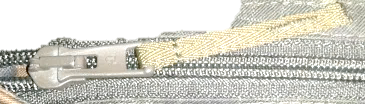 Zamek błyskawiczny jednosuwakowy, nierozdzielny, tworzywowy, średniospiralny w kolorze jasnozielonym tkaniny zasadniczej.Trwałość zamka nie mniej niż 1000 cykli.specyfikacja techniczna producenta2Taśmy samosczepneTaśmy samosczepneTaśmy samosczepne2.1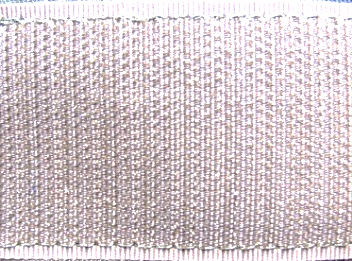 Haczykowa taśma samosczepna; - materiał podstawowy - 100% poliamid,- konstrukcja materiału - taśma tkana.Tolerancja wymiaru szerokości taśm:± 2mmPN-EN 12240:1999+ACspecyfikacja techniczna
producenta2.2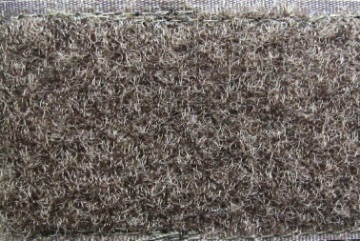 Pętelkowa taśma samosczepna - materiał podstawowy - 100% poliamid,- konstrukcja materiału - taśma tkana.Tolerancja wymiaru szerokości taśm:± 2mmPN-EN 12240:1999+ACspecyfikacja techniczna
producenta3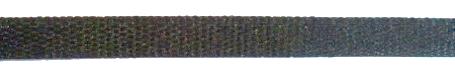 Syntetyczna taśma wieszakowa 
w kolorze jasnozielonym tkaniny zasadniczej, o szerokości 0,6cm± 0,1cm.specyfikacja techniczna
producenta4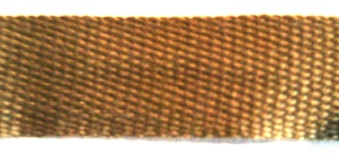 Tkana taśma konfekcyjna w kolorze jasnozielonym tkaniny zasadniczej,
 o szerokości 1,3cm± 0,2cmspecyfikacja techniczna
producenta5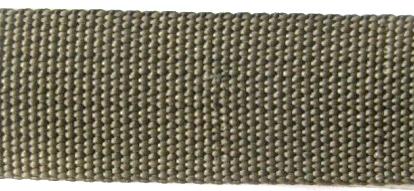 Polipropylenowa taśma tkana do regulatora obwodu pasa w kolorze jasnozielonym tkaniny zasadniczej,
 o szerokości 20mm± 1mm
i grubości 1mm ± 0,1mm.specyfikacja techniczna producentaTablica B.1 (ciąg dalszy)Tablica B.1 (ciąg dalszy)Tablica B.1 (ciąg dalszy)Lp.WyszczególnienieWyszczególnienieWymagania i oznaczenia wgLp.Fotografia dodatkuOznaczenie typu i rodzaju dodatkuWymagania i oznaczenia wg6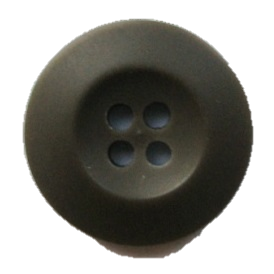 Poliestrowy guzik odzieżowy czterootworowy w kolorze khaki (barwiony w masie) o średnicy 20 mm.specyfikacja techniczna producenta7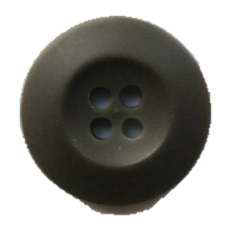 Poliestrowy guzik odzieżowy czterootworowy w kolorze khaki (barwiony w masie) o średnicy 17 mmspecyfikacja techniczna producenta8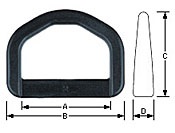 Półkółko z tworzywa sztucznego 
w kolorze czarnym.Zalecane wymiary:A – 25mm; B – 35mm; C – 25mm;
D – 6mmspecyfikacja techniczna producenta9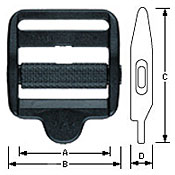 Ściągacz regulatora obwodu pasa spodni w kolorze czarnym z ruchomą poprzeczką – blokadą.Otwory do przeciągnięcia taśmy szerokości 20 mm.Zalecane wymiary:A - 21mm; B - 27mm; C - 35mm;
D - 6mmspecyfikacja techniczna producentaLp. Nazwa materiału Typ, rodzaj, charakterystyka materiału Oznaczenia 
i wymagania wg  1.Materiał ocieplacza dzianina odzieżowa typu „Polar”,  w kolorze czarnym Załącznika A  2.Tkanina poliestrowa w kolorze czarnym specyfikacji technicznej producenta Załącznika B, tablicy B1  3.Sznurek elastyczny sznurek elastyczny z oplotem w kolorze czarnym  
o średnicy 0,3 cm specyfikacji technicznej producenta  4.Oczko mosiężne oczko oksydowane o średnicy wewnętrznej 0,5 cm specyfikacji technicznej producenta  5.Zamek błyskawiczny zamek błyskawiczny z tworzywa sztucznego, średniocząstkowy, rozdzielny, w kolorze czarnym – przód ocieplacza  6.Nici odzieżowe nici rdzeniowe poliestrowo-poliestrowe, o masie liniowej 45±5 tex i minimalnej sile zrywającej 17 N, w kolorze czarnym PN-EN-12590:2002 PN-ISO-1139:1998  7.Nici odzieżowe nici z włókien poliestrowych odcinkowych o masie liniowej 30±3 tex i minimalnej sile zrywającej 8,2 N, 
w kolorze czarnym do przeszyć overlockiem PN-EN-12590:2002 PN-ISO-1139:1998  8.Taśmy 
samosczepne pętelkowe i haczykowe taśmy samosczepne w kolorze czarnym o szerokości 2,5 cm i 10 cm, PN-EN 12240:1999 + AC Załącznika D tablicy D.3  9.Taśmy konfekcyjne taśma bawełniana o szerokości 0,6 cm  w kolorze czarnym specyfikacji technicznej producenta  10.Koralik koralik wykonany z tworzywa sztucznego  
w kolorze czarnym specyfikacji technicznej producenta  11.Stoper płaski, dwusprężynkowy, dwuotworowy stoper 
w kolorze czarnym z dodatkowym uchwytem 
do przeciągnięcia tasiemki konfekcyjnej Załącznika B tablicy B2 specyfikacji technicznej producenta Rodzaj materiału Lp. Nazwa elementu Ilość Kurtka Kurtka Kurtka Kurtka Materiał ocieplacza  1.przód prawy 1 Materiał ocieplacza  2.przód lewy 1 Materiał ocieplacza  3.tył 1 Materiał ocieplacza  4.stójka 1 Materiał ocieplacza  5.rękaw 2 Materiał ocieplacza  6.mankiet rękawa 2 Razem Razem Razem 8 Tkanina powlekana  7.uchwyt do suwaka zamka błyskawicznego 
i wieszak 1 Razem Razem Razem 1 Lp. Lp. Rodzaj operacji Rodzaj operacji Oznaczenie szwu i ściegu Oznaczenie szwu i ściegu Wymagania i uwagi 1 1 Rozkrój materiałów Rozkrój materiałów - - wg szablonów i układów kroju 2 2 Wykonanie uchwyu 
do suwaka Wykonanie uchwyu 
do suwaka 8.06.02/301.301 8.06.02/301.301 szerokość szwu 0,2 cm od krawędzi 3 3 Wykonanie wieszaka Wykonanie wieszaka 8.06.02/301 8.06.02/301 szerokość szwu 0,2 cm od krawędzi 4 4 Zamocowanie uchwytu 
do suwaka zamka błyskawicznego 
na suwaku Zamocowanie uchwytu 
do suwaka zamka błyskawicznego 
na suwaku 1.01.01/301 1.01.01/301 zamocować na suwaku zamka błyskawicznego przodu 5 5 Obrzucenie krawędzi wykrojów Obrzucenie krawędzi wykrojów 1.01.01/504 1.01.01/504 wykonać na owerloku trzynitkowym 6 6 Naszycie prostokąta 
z taśmy samosczepnej 
na lewy przód Naszycie prostokąta 
z taśmy samosczepnej 
na lewy przód 1.02.01/301 1.02.01/301 wg szablonu pomocniczego, prostokąt 
8,5 cm × 7,0 cm na stopień 7 7 Naszycie prostokąta 
z taśmy samosczepnej 
na prawy przód Naszycie prostokąta 
z taśmy samosczepnej 
na prawy przód 1.02.01/301 1.02.01/301 wg szablonu pomocniczego, prostokąt 
o wymiarach 2,5 cm × 10,0 cm na oznakę identyfikacyjną z nazwiskiem 8 8 Naszycie elementów taśmy samosczepnej (pętelki)  
na rękawy (do przypięcia oznak) Naszycie elementów taśmy samosczepnej (pętelki)  
na rękawy (do przypięcia oznak) 5.04.03/301.301 5.04.03/301.301 wg szablonu pomocniczego, (wymiary taśmy samosczepnej pętelkowej 10 x 10 cm) RękawyRękawyRękawyRękawyRękawyRękawyRękawy9 9 Zamocowanie taśmy elastycznej w mankiecie Zamocowanie taśmy elastycznej w mankiecie 1.01.01/301 wg szablonu pomocniczego wg szablonu pomocniczego 10 10 Wykończenie dołu mankietu Wykończenie dołu mankietu 7.15.04/301.301.301 spód mankietu podwinąć i przestębnować 
przez taśmę gumową dwukrotnie, odległość między szwami stebnowymi 1,5 cm spód mankietu podwinąć i przestębnować 
przez taśmę gumową dwukrotnie, odległość między szwami stebnowymi 1,5 cm 11 11 Wykonanie szwu zszycia rękawa Wykonanie szwu zszycia rękawa 1.01.01/401.504 wg znaków na wykrojach wg znaków na wykrojach 12 12 Wszycie mankietu na dole rękawa Wszycie mankietu na dole rękawa 1.01.01/401.504 wg znaków na wykrojach wg znaków na wykrojach MontażMontażMontażMontażMontażMontażMontaż13 13 Połączenie przodów 
z tyłem na szwach barkowych Połączenie przodów 
z tyłem na szwach barkowych 1.01.01/401.504 +2.02.01/301 wg znaków na wykrojach, szew przełożyć 
na tył i wykonać szew stebnowy po tyle, 
szerokość szwu 0,7 cm od linii szwu wg znaków na wykrojach, szew przełożyć 
na tył i wykonać szew stebnowy po tyle, 
szerokość szwu 0,7 cm od linii szwu 14 14 Wszycie wierzchniej części 
stójki do podkroju szyi Wszycie wierzchniej części 
stójki do podkroju szyi 1.01.01/301 wg znaków na wykrojach, pośrodku tyłu u góry podłożyć zapinkę wg znaków na wykrojach, pośrodku tyłu u góry podłożyć zapinkę 15 15 Doszycie prawej i lewej części zamka błyskawicznego 
do krawędzi przodów Doszycie prawej i lewej części zamka błyskawicznego 
do krawędzi przodów 1.01.01/301 +7.12.02/301 wg znaków na wykrojach wg znaków na wykrojach 16 16 Doszycie spodniej części 
stójki Doszycie spodniej części 
stójki 1.01.01/301 +1.11.01/301 +5.31.02/301 wg znaków na wykrojach, zamykając dołem stójkę na środku podkroju szyi umieścić wszywki informacyjne i wieszak wg znaków na wykrojach, zamykając dołem stójkę na środku podkroju szyi umieścić wszywki informacyjne i wieszak 17 17 Wykonanie szwu stebnowego krawędzi przodu i stójki Wykonanie szwu stebnowego krawędzi przodu i stójki 1.01.01/301 szerokość szwu stebnowego 0,7 cm 
od krawędzi szerokość szwu stebnowego 0,7 cm 
od krawędzi 18 18 Wszycie rękawów do podkroju pachy Wszycie rękawów do podkroju pachy 1.01.01/301.504 wg szablonu pomocniczego wg szablonu pomocniczego 19 19 Wykonanie szwu stebnowego pachy tyłu 
i przodu Wykonanie szwu stebnowego pachy tyłu 
i przodu 1.01.01/301 szerokość szwu stebnowego 1,0 cm 
od krawędzi szerokość szwu stebnowego 1,0 cm 
od krawędzi 20 20 Wykonanie szwów bocznych Wykonanie szwów bocznych 1.01.01/401.504 +2.02.01/301 wg znaków na wykrojach, szew przełożyć 
na tył i wykonać szew stebnowy po tyle, 
szerokość szwu stebnowego 0,7 cm od linii zeszycia wg znaków na wykrojach, szew przełożyć 
na tył i wykonać szew stebnowy po tyle, 
szerokość szwu stebnowego 0,7 cm od linii zeszycia 21 21 Zamocowanie oczek 
na dole przodów i tyłu Zamocowanie oczek 
na dole przodów i tyłu - wg szablonu pomocniczego wg szablonu pomocniczego 22 22 Wykonanie tunelu 
w podwinięciu dołu Wykonanie tunelu 
w podwinięciu dołu 6.02.03/301 wg szablonu pomocniczego, podczas wykonywania tunelu podłożyć w szew  
w oznaczonych miejscach elementy z taśmy konfekcyjnej, element przeciągnięty przed wszyciem przez uchwyt stopera, w tunelu 
przy krawędziach przodu zamocowane końce sznurka elastycznego, sznurek elastyczny przewleczony przez oczka, stopery i koraliki wg szablonu pomocniczego, podczas wykonywania tunelu podłożyć w szew  
w oznaczonych miejscach elementy z taśmy konfekcyjnej, element przeciągnięty przed wszyciem przez uchwyt stopera, w tunelu 
przy krawędziach przodu zamocowane końce sznurka elastycznego, sznurek elastyczny przewleczony przez oczka, stopery i koraliki 23 23 Operacje końcowe, Operacje końcowe, - obcinanie końcówek nici, śladów kredy, prasowanie końcowe i kontrola jakości obcinanie końcówek nici, śladów kredy, prasowanie końcowe i kontrola jakości 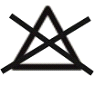 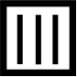 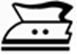 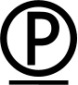 Lp. Oznaczenia na rysunkach Nazwa wymiaru Obwód klatki piersiowej (zakres) Lp. Oznaczenia na rysunkach Nazwa wymiaru Wzrost (zakres) Tył ocieplacza pod kurtkę Tył ocieplacza pod kurtkę Tył ocieplacza pod kurtkę Tył ocieplacza pod kurtkę 11a Długość tyłu Długość tyłu 11b Szerokość na wysokości barków Szerokość na wysokości barków - Długość stójki u góry mierzona w linii prostej Długość stójki u góry mierzona w linii prostej 11c Długość szwu barkowego Długość szwu barkowego Przód ocieplacza pod kurtkę Przód ocieplacza pod kurtkę Przód ocieplacza pod kurtkę Przód ocieplacza pod kurtkę 12a Długość przodu Długość przodu - Długość zamka błyskawicznego w zapięciu przodu Długość zamka błyskawicznego w zapięciu przodu Rękawy ocieplacza pod kurtkę Rękawy ocieplacza pod kurtkę Rękawy ocieplacza pod kurtkę Rękawy ocieplacza pod kurtkę 13a Długość od środka kuli na linii wszycia do dołu wraz z mankietem Długość od środka kuli na linii wszycia do dołu wraz z mankietem 13b Obwód pod pachą w połowie Obwód pod pachą w połowie 13c Szerokość u dołu przy ściągniętej taśmie elastycznej Szerokość u dołu przy ściągniętej taśmie elastycznej - Szerokość u dołu przy rozciągniętej taśmie elastycznej Szerokość u dołu przy rozciągniętej taśmie elastycznej Obwody ocieplacza pod kurtkę Obwody ocieplacza pod kurtkę Obwody ocieplacza pod kurtkę Obwody ocieplacza pod kurtkę 14a Szerokość na linii piersi Szerokość na linii piersi 14b Szerokość na linii dołu przy luźnym sznurku elastycznym Szerokość na linii dołu przy luźnym sznurku elastycznym Lp. Oznaczenia  
na rysunkach 106 (102 – 110) Dopuszczalne odchylenie ± Lp. Oznaczenia  
na rysunkach 176 (174-178) Dopuszczalne odchylenie ± Tył ocieplacza pod kurtkę Tył ocieplacza pod kurtkę Tył ocieplacza pod kurtkę Tył ocieplacza pod kurtkę 1 11a 75 1,5 2 11b 56,9 1,0 3 11c 55 1,0 4 11d 16,4 0,5 Przód ocieplacza pod kurtkę Przód ocieplacza pod kurtkę Przód ocieplacza pod kurtkę Przód ocieplacza pod kurtkę 5 12a 78 1,5 6 - 80 1,0 Rękawy ocieplacza pod kurtkę Rękawy ocieplacza pod kurtkę Rękawy ocieplacza pod kurtkę Rękawy ocieplacza pod kurtkę 7 13a 64,0 1,0 8 13b 33 1,0 9 13c 12,5 0,5 10 - 15,5 0,5 Obwody ocieplacza pod kurtkę Obwody ocieplacza pod kurtkę Obwody ocieplacza pod kurtkę Obwody ocieplacza pod kurtkę 11 14a 68,3 1,5 12 14b 65,3 1,5 Lp. Oznaczenie 
wg rysunków Wyszczególnienie Wymiar Dopuszczalne odchylenie ± - Długość wieszaka mierzona po stronie zewnętrznej 6,5 0,2 - Szerokość wieszaka 0,6 0,2 12b Wysokość stójki ocieplacza mierzona na środku tyłu 9,0 0,2 - Odległość oczek od linii szwu bocznego w ocieplaczu 1,5 0,2 13d Szerokość mankietu 5,0 0,2 14c Szerokość podwinięcia dołu ocieplacza 2,5 Lp. Nazwa parametru Jednostka miary Wartość parametru Metoda badania wg 1 Odczyn pH pH 4,0÷7,5 PN-EN ISO 3071:2007 2 Zawartość wolnego lub uwalniającego się formaldehydu, nie więcej niż: mg/kg 75 PN-EN ISO14184-1:2011 3 Zawartość amin odszczepianych  
z barwników azowych w warunkach redukcyjnych, nie więcej niż: mg/kg 20 PN-EN 14362-1:2012 Lp. Wyszczególnienie Wyszczególnienie Jednostka miary Wymagania Wymagania Oznaczenie 
i metoda badania wg 1 Skład surowcowy Skład surowcowy % 100 PES 100 PES PN-P-01703:1996 
PN-P-04604:1972 2 Masa liniowa przędzy wiążącej Tt 167 dtex f 32 167 dtex f 32 PN-ISO 1139:1997 2 Masa liniowa przędzy runowej Tt 25 tex 25 tex PN-P-04653:1997 3 Ścisłość dzianiny Liczba rządków liczba/dm 140 ± 7 140 ± 7 PN-EN 14971:2007 3 Ścisłość dzianiny Liczba kolumienek liczba/dm 95 ± 7 95 ± 7 PN-EN 14971:2007 4 Rodzaj wykończenia dzianiny Rodzaj wykończenia dzianiny barwienie, drapanie, strzyżenie apretura wykończająca barwienie, drapanie, strzyżenie apretura wykończająca barwienie, drapanie, strzyżenie apretura wykończająca specyfikacji technicznej producenta 5 Szerokość Szerokość m m 1,55 ± 0,5 PN-EN 1773:2000 6 Masa powierzchniowa Masa powierzchniowa g/m2 g/m2 355 ± 18 PN-P-04613:1997 Lp. Wyszczególnienie Wyszczególnienie Wyszczególnienie Jednostka miary Wymagania Oznaczenie 
i metoda badania wg Oznaczenie 
i metoda badania wg Wytrzymałość na przebicie kulką,  
nie mniej niż: Wytrzymałość na przebicie kulką,  
nie mniej niż: Wytrzymałość na przebicie kulką,  
nie mniej niż: N400PN-EN ISO 9073-5:2008 PN-EN ISO 9073-5:2008 Zmiana wymiarów 
po praniu wodnym, 
nie więcej niż: Zmiana wymiarów 
po praniu wodnym, 
nie więcej niż: kierunek 
wzdłużny %3PN-EN ISO 5077:2011 metoda 4M wg ISO 6330:2012 PN-EN ISO 5077:2011 metoda 4M wg ISO 6330:2012 Zmiana wymiarów 
po praniu wodnym, 
nie więcej niż: Zmiana wymiarów 
po praniu wodnym, 
nie więcej niż: kierunek 
poprzeczny %3PN-EN ISO 5077:2011 metoda 4M wg ISO 6330:2012 PN-EN ISO 5077:2011 metoda 4M wg ISO 6330:2012 3 Zmiana wymiarów 
po praniu chemicznym, 
nie więcej niż: Zmiana wymiarów 
po praniu chemicznym, 
nie więcej niż: kierunek 
wzdłużny %3PN-EN ISO 3175-2:2010 PN-EN ISO 3175-2:2010 3 Zmiana wymiarów 
po praniu chemicznym, 
nie więcej niż: Zmiana wymiarów 
po praniu chemicznym, 
nie więcej niż: kierunek 
poprzeczny %3PN-EN ISO 3175-2:2010 PN-EN ISO 3175-2:2010 4 Grubość dzianiny Grubość dzianiny Grubość dzianiny mm4,5 ± 0,3PN-EN ISO 5084:1999 PN-EN ISO 5084:1999 5 Trwałość zamocowania włókien  
w okrywie: - względny ubytek masy okrywy  
  włókiennej, nie więcej niż: Trwałość zamocowania włókien  
w okrywie: - względny ubytek masy okrywy  
  włókiennej, nie więcej niż: Trwałość zamocowania włókien  
w okrywie: - względny ubytek masy okrywy  
  włókiennej, nie więcej niż: %1,0PN-P-04659:1989 PN-P-04659:1989 6 Odporność dzianiny na pilling czas badania – 2h czas badania – 2h stopnień4,5PN-EN ISO 12945-1:2002 PN-EN ISO 12945-1:2002 6 Odporność dzianiny na pilling czas badania – 10h czas badania – 10h stopnień4PN-EN ISO 12945-1:2002 PN-EN ISO 12945-1:2002  7 Stopień odporności wybarwień dla dzianin barwionych, nie mniej niż: Stopień odporności wybarwień dla dzianin barwionych, nie mniej niż: Stopień odporności wybarwień dla dzianin barwionych, nie mniej niż: Stopień odporności wybarwień dla dzianin barwionych, nie mniej niż: Stopień odporności wybarwień dla dzianin barwionych, nie mniej niż: Stopień odporności wybarwień dla dzianin barwionych, nie mniej niż: Stopień odporności wybarwień dla dzianin barwionych, nie mniej niż: Stopień odporności wybarwień dla dzianin barwionych, nie mniej niż: 7.1 Pranie w temp. 400C zmiana barwy zmiana barwy stopnień4-54-5PN-EN ISO  
105-C06:2010 
metoda badania A1S PN-EN ISO  
105-C06:2010 
metoda badania A1S 7.1 Pranie w temp. 400C zabrudzenie bieli poliestru zabrudzenie bieli poliestru stopnień44PN-EN ISO  
105-C06:2010 
metoda badania A1S PN-EN ISO  
105-C06:2010 
metoda badania A1S 7.1 Pranie w temp. 400C zabrudzenie bieli bawełny zabrudzenie bieli bawełny stopnień44PN-EN ISO  
105-C06:2010 
metoda badania A1S PN-EN ISO  
105-C06:2010 
metoda badania A1S 7.2 Pot kwaśny  
i alkaliczny zmiana barwy zmiana barwy stopnień4-54-5PN-EN ISO  
105-E04:2013 PN-EN ISO  
105-E04:2013 7.2 Pot kwaśny  
i alkaliczny zabrudzenie bieli poliestru zabrudzenie bieli poliestru stopnień44PN-EN ISO  
105-E04:2013 PN-EN ISO  
105-E04:2013 7.2 Pot kwaśny  
i alkaliczny zabrudzenie bieli bawełny zabrudzenie bieli bawełny stopnień44PN-EN ISO  
105-E04:2013 PN-EN ISO  
105-E04:2013 7.3 Rozpuszczalniki organiczne PER zmiana barwy zmiana barwy stopnień4-54-5PN-EN ISO  
105-X05:1999 PN-EN ISO  
105-X05:1999 7.3 Rozpuszczalniki organiczne PER zabrudzenie bieli poliestru zabrudzenie bieli poliestru stopnień44PN-EN ISO  
105-X05:1999 PN-EN ISO  
105-X05:1999 7.3 Rozpuszczalniki organiczne PER zabrudzenie bieli bawełny zabrudzenie bieli bawełny stopnień44PN-EN ISO  
105-X05:1999 PN-EN ISO  
105-X05:1999 7.4 Tarcie suche zabrudzenie bieli bawełny zabrudzenie bieli bawełny stopnień44PN-EN ISO  
105-X12:2005 PN-EN ISO  
105-X12:2005 7.5 Tarcie mokre zabrudzenie bieli bawełny zabrudzenie bieli bawełny stopnień44PN-EN ISO  
105-X12:2005 PN-EN ISO  
105-X12:2005 7.6 Światło zmiana barwy zmiana barwy stopnień55PN-EN ISO  
105-B02:2013 PN-EN ISO  
105-B02:2013 Lp. Wyszczególnienie Wyszczególnienie Wyszczególnienie Jednostka miary Wymagania Oznaczenie 
i metoda badania wg 1 Rodzaj tkaniny - poliestrowa tkanina powlekana poliuretanem  
w kolorze czarnym Rodzaj tkaniny - poliestrowa tkanina powlekana poliuretanem  
w kolorze czarnym Rodzaj tkaniny - poliestrowa tkanina powlekana poliuretanem  
w kolorze czarnym Rodzaj tkaniny - poliestrowa tkanina powlekana poliuretanem  
w kolorze czarnym Rodzaj tkaniny - poliestrowa tkanina powlekana poliuretanem  
w kolorze czarnym specyfikacja techniczna producenta tkaniny 2 Skład surowcowy tkaniny Skład surowcowy tkaniny Skład surowcowy tkaniny %100 PESPN-P-01703:1996  
PN-P-04604:1972 
specyfikacja techniczna producenta 3 Liczba nitek osnowy Liczba nitek osnowy Liczba nitek osnowy liczba/dm423 21PN-EN 1049-2:2000 4 Liczba nitek wątku Liczba nitek wątku Liczba nitek wątku liczba/dm345 21PN-EN 1049-2:2000 5 Masa powierzchniowa Masa powierzchniowa Masa powierzchniowa g/m2190 ± 8PN-ISO 3801:1993 6 Maksymalna siła zrywająca, nie mniej niż: kierunek wzdłużny kierunek wzdłużny N900PN-EN ISO 13934-1:2002 6 Maksymalna siła zrywająca, nie mniej niż: kierunek poprzeczny kierunek poprzeczny N700PN-EN ISO 13934-1:2002 7 Zmiana wymiarów  
po I i po III praniu  
w temperaturze 40°C 
nie więcej niż kierunek 
wzdłużny kierunek 
wzdłużny %2PN-EN ISO 5077:2011  
PN-EN ISO 6330:2012  
procedura 4N 7 Zmiana wymiarów  
po I i po III praniu  
w temperaturze 40°C 
nie więcej niż kierunek 
poprzeczny kierunek 
poprzeczny %2PN-EN ISO 5077:2011  
PN-EN ISO 6330:2012  
procedura 4N 8 Stopień odporności wybarwień nie mniej niż: Stopień odporności wybarwień nie mniej niż: Stopień odporności wybarwień nie mniej niż: Stopień odporności wybarwień nie mniej niż: Stopień odporności wybarwień nie mniej niż: Stopień odporności wybarwień nie mniej niż: 9 Światło /Xenotest/ Światło /Xenotest/ Światło /Xenotest/ stopień4PN-EN ISO  
105-B02:2006 10 Pranie  
w temperaturze 40°C Pranie  
w temperaturze 40°C zmiana  barwy stopień4PN-EN ISO  
105-C06:2010  
metoda A1S 10 Pranie  
w temperaturze 40°C Pranie  
w temperaturze 40°C zabrudzenie bieli bawełny stopień4PN-EN ISO  
105-C06:2010  
metoda A1S 11 Tarcie suche Tarcie suche zabrudzenie bieli bawełny stopień4PN-EN ISO  
105-X12:2005 12 Tarcie mokre Tarcie mokre zabrudzenie bieli bawełny stopień4PN-EN ISO  
105-X12:2005 Lp. Wyszczególnienie Wyszczególnienie Wyszczególnienie Wymagania  
i oznaczenia wg Lp. Fotografia dodatku Oznaczenie typu 
i rodzaju dodatku Oznaczenie typu 
i rodzaju dodatku Wymagania  
i oznaczenia wg 1 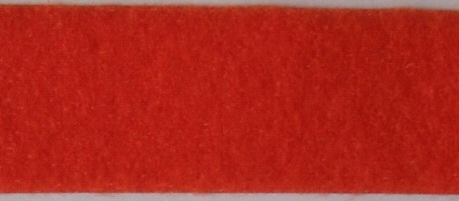 Pętelkowa taśma samosczepna 
w kolorze czarnym. Podstawowe parametry techniczne: - skład surowcowy materiału - PA 100%, - konstrukcja materiału - taśma tkana, -- szerokości wg tablicy 1. PN-P-01703:1996, specyfikacja techniczna producenta 2 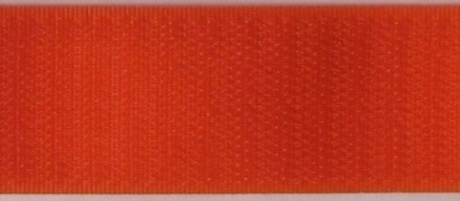 Haczykowa taśma samosczepna  
w kolorze czarnym. Podstawowe parametry techniczne: - skład surowcowy materiału - PA 100%, - konstrukcja materiału - taśma tkana, - szerokości wg tablicy 1. PN-P-01703:1996, specyfikacja techniczna producenta 3 zamek błyskawiczny z tworzywa sztucznego, średniocząstkowy, rozdzielny, z uchwytem suwaka przekładalnym, w kolorze czarnym specyfikacja techniczna producenta 4 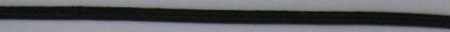 Sznurek elastyczny w kolorze  
czarnym o zalecanej średnicy 3 mm. Podstawowe parametry techniczne: - skład surowcowy oplotu - PES 100%, - skład surowcowy rdzenia - EL 100%. PN-P-01703:1996, specyfikacja techniczna producenta 5 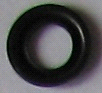 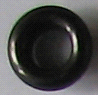 Mosiężne oczko oksydowane o średnicy wewnętrznej 5 mm specyfikacja techniczna producenta 6 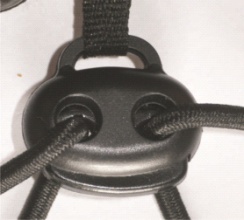 Płaski, dwusprężynkowy, dwuotworowy stoper w kolorze czarnym 
z dodatkowym uchwytem 
do przeciągnięcia tasiemki specyfikacja techniczna producenta 